بسمه تعالیفرم شناسنامه خدمت دستگاه اجرایی                                                                                    ضمیمه 1                                                       لیست اطلاعات مجوزهای حقیقی، حقوقی و دولتی در وزارتخانه/ سازمان ......                                                   فرم شماره یک*اگر مراحل مجوز دارای فرآیند مشترک با دیگر دستگاه ها و نیازمند تبادل داده با آنها است، فرم شماره 2 نیزتکمیل شود 1- عنوان خدمت: تامین و توزیع نهاده های کشاورزی1- عنوان خدمت: تامین و توزیع نهاده های کشاورزی1- عنوان خدمت: تامین و توزیع نهاده های کشاورزی1- عنوان خدمت: تامین و توزیع نهاده های کشاورزی1- عنوان خدمت: تامین و توزیع نهاده های کشاورزی1- عنوان خدمت: تامین و توزیع نهاده های کشاورزی1- عنوان خدمت: تامین و توزیع نهاده های کشاورزی1- عنوان خدمت: تامین و توزیع نهاده های کشاورزی1- عنوان خدمت: تامین و توزیع نهاده های کشاورزی1- عنوان خدمت: تامین و توزیع نهاده های کشاورزی1- عنوان خدمت: تامین و توزیع نهاده های کشاورزی2- شناسه خدمت ( این فیلد توسط سازمان مدیریت و برنامه ریزی کشور تکمیل می شود.)2- شناسه خدمت ( این فیلد توسط سازمان مدیریت و برنامه ریزی کشور تکمیل می شود.)2- شناسه خدمت ( این فیلد توسط سازمان مدیریت و برنامه ریزی کشور تکمیل می شود.)2- شناسه خدمت ( این فیلد توسط سازمان مدیریت و برنامه ریزی کشور تکمیل می شود.)2- شناسه خدمت ( این فیلد توسط سازمان مدیریت و برنامه ریزی کشور تکمیل می شود.)2- شناسه خدمت ( این فیلد توسط سازمان مدیریت و برنامه ریزی کشور تکمیل می شود.)2- شناسه خدمت ( این فیلد توسط سازمان مدیریت و برنامه ریزی کشور تکمیل می شود.)2- شناسه خدمت ( این فیلد توسط سازمان مدیریت و برنامه ریزی کشور تکمیل می شود.)2- شناسه خدمت ( این فیلد توسط سازمان مدیریت و برنامه ریزی کشور تکمیل می شود.)2- شناسه خدمت ( این فیلد توسط سازمان مدیریت و برنامه ریزی کشور تکمیل می شود.)2- شناسه خدمت ( این فیلد توسط سازمان مدیریت و برنامه ریزی کشور تکمیل می شود.)2- شناسه خدمت ( این فیلد توسط سازمان مدیریت و برنامه ریزی کشور تکمیل می شود.)2- شناسه خدمت ( این فیلد توسط سازمان مدیریت و برنامه ریزی کشور تکمیل می شود.)2- شناسه خدمت ( این فیلد توسط سازمان مدیریت و برنامه ریزی کشور تکمیل می شود.)2- شناسه خدمت ( این فیلد توسط سازمان مدیریت و برنامه ریزی کشور تکمیل می شود.)2- شناسه خدمت ( این فیلد توسط سازمان مدیریت و برنامه ریزی کشور تکمیل می شود.)2- شناسه خدمت ( این فیلد توسط سازمان مدیریت و برنامه ریزی کشور تکمیل می شود.)2- شناسه خدمت ( این فیلد توسط سازمان مدیریت و برنامه ریزی کشور تکمیل می شود.)2- شناسه خدمت ( این فیلد توسط سازمان مدیریت و برنامه ریزی کشور تکمیل می شود.)2- شناسه خدمت ( این فیلد توسط سازمان مدیریت و برنامه ریزی کشور تکمیل می شود.)2- شناسه خدمت ( این فیلد توسط سازمان مدیریت و برنامه ریزی کشور تکمیل می شود.)3- ارائه دهنده خدمتنام دستگاه اجرایی:  سازمان مرکزی  تعاون روستایی ایراننام دستگاه اجرایی:  سازمان مرکزی  تعاون روستایی ایراننام دستگاه اجرایی:  سازمان مرکزی  تعاون روستایی ایراننام دستگاه اجرایی:  سازمان مرکزی  تعاون روستایی ایراننام دستگاه اجرایی:  سازمان مرکزی  تعاون روستایی ایراننام دستگاه اجرایی:  سازمان مرکزی  تعاون روستایی ایراننام دستگاه اجرایی:  سازمان مرکزی  تعاون روستایی ایراننام دستگاه اجرایی:  سازمان مرکزی  تعاون روستایی ایراننام دستگاه اجرایی:  سازمان مرکزی  تعاون روستایی ایراننام دستگاه اجرایی:  سازمان مرکزی  تعاون روستایی ایراننام دستگاه اجرایی:  سازمان مرکزی  تعاون روستایی ایراننام دستگاه اجرایی:  سازمان مرکزی  تعاون روستایی ایراننام دستگاه اجرایی:  سازمان مرکزی  تعاون روستایی ایراننام دستگاه اجرایی:  سازمان مرکزی  تعاون روستایی ایراننام دستگاه اجرایی:  سازمان مرکزی  تعاون روستایی ایراننام دستگاه اجرایی:  سازمان مرکزی  تعاون روستایی ایراننام دستگاه اجرایی:  سازمان مرکزی  تعاون روستایی ایراننام دستگاه اجرایی:  سازمان مرکزی  تعاون روستایی ایراننام دستگاه اجرایی:  سازمان مرکزی  تعاون روستایی ایراننام دستگاه اجرایی:  سازمان مرکزی  تعاون روستایی ایراننام دستگاه اجرایی:  سازمان مرکزی  تعاون روستایی ایراننام دستگاه اجرایی:  سازمان مرکزی  تعاون روستایی ایراننام دستگاه اجرایی:  سازمان مرکزی  تعاون روستایی ایراننام دستگاه اجرایی:  سازمان مرکزی  تعاون روستایی ایراننام دستگاه اجرایی:  سازمان مرکزی  تعاون روستایی ایراننام دستگاه اجرایی:  سازمان مرکزی  تعاون روستایی ایراننام دستگاه اجرایی:  سازمان مرکزی  تعاون روستایی ایراننام دستگاه اجرایی:  سازمان مرکزی  تعاون روستایی ایراننام دستگاه اجرایی:  سازمان مرکزی  تعاون روستایی ایراننام دستگاه اجرایی:  سازمان مرکزی  تعاون روستایی ایراننام دستگاه اجرایی:  سازمان مرکزی  تعاون روستایی ایران3- ارائه دهنده خدمتنام دستگاه مادر:     وزارت جهاد کشاورزینام دستگاه مادر:     وزارت جهاد کشاورزینام دستگاه مادر:     وزارت جهاد کشاورزینام دستگاه مادر:     وزارت جهاد کشاورزینام دستگاه مادر:     وزارت جهاد کشاورزینام دستگاه مادر:     وزارت جهاد کشاورزینام دستگاه مادر:     وزارت جهاد کشاورزینام دستگاه مادر:     وزارت جهاد کشاورزینام دستگاه مادر:     وزارت جهاد کشاورزینام دستگاه مادر:     وزارت جهاد کشاورزینام دستگاه مادر:     وزارت جهاد کشاورزینام دستگاه مادر:     وزارت جهاد کشاورزینام دستگاه مادر:     وزارت جهاد کشاورزینام دستگاه مادر:     وزارت جهاد کشاورزینام دستگاه مادر:     وزارت جهاد کشاورزینام دستگاه مادر:     وزارت جهاد کشاورزینام دستگاه مادر:     وزارت جهاد کشاورزینام دستگاه مادر:     وزارت جهاد کشاورزینام دستگاه مادر:     وزارت جهاد کشاورزینام دستگاه مادر:     وزارت جهاد کشاورزینام دستگاه مادر:     وزارت جهاد کشاورزینام دستگاه مادر:     وزارت جهاد کشاورزینام دستگاه مادر:     وزارت جهاد کشاورزینام دستگاه مادر:     وزارت جهاد کشاورزینام دستگاه مادر:     وزارت جهاد کشاورزینام دستگاه مادر:     وزارت جهاد کشاورزینام دستگاه مادر:     وزارت جهاد کشاورزینام دستگاه مادر:     وزارت جهاد کشاورزینام دستگاه مادر:     وزارت جهاد کشاورزینام دستگاه مادر:     وزارت جهاد کشاورزینام دستگاه مادر:     وزارت جهاد کشاورزی4- مشخصات خدمتشرح خدمتشرح خدمتتامین و توزیع نهاده های موردنیاز روستاییان و اعضای شرکت ها/ اتحادیه های تعاون روستایی و کشاورزی از قبیل کود، سم، بذر، مکانیزاسیون و ماشین آلات و ادوات کشاورزی.تامین و توزیع نهاده های موردنیاز روستاییان و اعضای شرکت ها/ اتحادیه های تعاون روستایی و کشاورزی از قبیل کود، سم، بذر، مکانیزاسیون و ماشین آلات و ادوات کشاورزی.تامین و توزیع نهاده های موردنیاز روستاییان و اعضای شرکت ها/ اتحادیه های تعاون روستایی و کشاورزی از قبیل کود، سم، بذر، مکانیزاسیون و ماشین آلات و ادوات کشاورزی.تامین و توزیع نهاده های موردنیاز روستاییان و اعضای شرکت ها/ اتحادیه های تعاون روستایی و کشاورزی از قبیل کود، سم، بذر، مکانیزاسیون و ماشین آلات و ادوات کشاورزی.تامین و توزیع نهاده های موردنیاز روستاییان و اعضای شرکت ها/ اتحادیه های تعاون روستایی و کشاورزی از قبیل کود، سم، بذر، مکانیزاسیون و ماشین آلات و ادوات کشاورزی.تامین و توزیع نهاده های موردنیاز روستاییان و اعضای شرکت ها/ اتحادیه های تعاون روستایی و کشاورزی از قبیل کود، سم، بذر، مکانیزاسیون و ماشین آلات و ادوات کشاورزی.تامین و توزیع نهاده های موردنیاز روستاییان و اعضای شرکت ها/ اتحادیه های تعاون روستایی و کشاورزی از قبیل کود، سم، بذر، مکانیزاسیون و ماشین آلات و ادوات کشاورزی.تامین و توزیع نهاده های موردنیاز روستاییان و اعضای شرکت ها/ اتحادیه های تعاون روستایی و کشاورزی از قبیل کود، سم، بذر، مکانیزاسیون و ماشین آلات و ادوات کشاورزی.تامین و توزیع نهاده های موردنیاز روستاییان و اعضای شرکت ها/ اتحادیه های تعاون روستایی و کشاورزی از قبیل کود، سم، بذر، مکانیزاسیون و ماشین آلات و ادوات کشاورزی.تامین و توزیع نهاده های موردنیاز روستاییان و اعضای شرکت ها/ اتحادیه های تعاون روستایی و کشاورزی از قبیل کود، سم، بذر، مکانیزاسیون و ماشین آلات و ادوات کشاورزی.تامین و توزیع نهاده های موردنیاز روستاییان و اعضای شرکت ها/ اتحادیه های تعاون روستایی و کشاورزی از قبیل کود، سم، بذر، مکانیزاسیون و ماشین آلات و ادوات کشاورزی.تامین و توزیع نهاده های موردنیاز روستاییان و اعضای شرکت ها/ اتحادیه های تعاون روستایی و کشاورزی از قبیل کود، سم، بذر، مکانیزاسیون و ماشین آلات و ادوات کشاورزی.تامین و توزیع نهاده های موردنیاز روستاییان و اعضای شرکت ها/ اتحادیه های تعاون روستایی و کشاورزی از قبیل کود، سم، بذر، مکانیزاسیون و ماشین آلات و ادوات کشاورزی.تامین و توزیع نهاده های موردنیاز روستاییان و اعضای شرکت ها/ اتحادیه های تعاون روستایی و کشاورزی از قبیل کود، سم، بذر، مکانیزاسیون و ماشین آلات و ادوات کشاورزی.تامین و توزیع نهاده های موردنیاز روستاییان و اعضای شرکت ها/ اتحادیه های تعاون روستایی و کشاورزی از قبیل کود، سم، بذر، مکانیزاسیون و ماشین آلات و ادوات کشاورزی.تامین و توزیع نهاده های موردنیاز روستاییان و اعضای شرکت ها/ اتحادیه های تعاون روستایی و کشاورزی از قبیل کود، سم، بذر، مکانیزاسیون و ماشین آلات و ادوات کشاورزی.تامین و توزیع نهاده های موردنیاز روستاییان و اعضای شرکت ها/ اتحادیه های تعاون روستایی و کشاورزی از قبیل کود، سم، بذر، مکانیزاسیون و ماشین آلات و ادوات کشاورزی.تامین و توزیع نهاده های موردنیاز روستاییان و اعضای شرکت ها/ اتحادیه های تعاون روستایی و کشاورزی از قبیل کود، سم، بذر، مکانیزاسیون و ماشین آلات و ادوات کشاورزی.تامین و توزیع نهاده های موردنیاز روستاییان و اعضای شرکت ها/ اتحادیه های تعاون روستایی و کشاورزی از قبیل کود، سم، بذر، مکانیزاسیون و ماشین آلات و ادوات کشاورزی.تامین و توزیع نهاده های موردنیاز روستاییان و اعضای شرکت ها/ اتحادیه های تعاون روستایی و کشاورزی از قبیل کود، سم، بذر، مکانیزاسیون و ماشین آلات و ادوات کشاورزی.تامین و توزیع نهاده های موردنیاز روستاییان و اعضای شرکت ها/ اتحادیه های تعاون روستایی و کشاورزی از قبیل کود، سم، بذر، مکانیزاسیون و ماشین آلات و ادوات کشاورزی.تامین و توزیع نهاده های موردنیاز روستاییان و اعضای شرکت ها/ اتحادیه های تعاون روستایی و کشاورزی از قبیل کود، سم، بذر، مکانیزاسیون و ماشین آلات و ادوات کشاورزی.تامین و توزیع نهاده های موردنیاز روستاییان و اعضای شرکت ها/ اتحادیه های تعاون روستایی و کشاورزی از قبیل کود، سم، بذر، مکانیزاسیون و ماشین آلات و ادوات کشاورزی.تامین و توزیع نهاده های موردنیاز روستاییان و اعضای شرکت ها/ اتحادیه های تعاون روستایی و کشاورزی از قبیل کود، سم، بذر، مکانیزاسیون و ماشین آلات و ادوات کشاورزی.تامین و توزیع نهاده های موردنیاز روستاییان و اعضای شرکت ها/ اتحادیه های تعاون روستایی و کشاورزی از قبیل کود، سم، بذر، مکانیزاسیون و ماشین آلات و ادوات کشاورزی.تامین و توزیع نهاده های موردنیاز روستاییان و اعضای شرکت ها/ اتحادیه های تعاون روستایی و کشاورزی از قبیل کود، سم، بذر، مکانیزاسیون و ماشین آلات و ادوات کشاورزی.تامین و توزیع نهاده های موردنیاز روستاییان و اعضای شرکت ها/ اتحادیه های تعاون روستایی و کشاورزی از قبیل کود، سم، بذر، مکانیزاسیون و ماشین آلات و ادوات کشاورزی.تامین و توزیع نهاده های موردنیاز روستاییان و اعضای شرکت ها/ اتحادیه های تعاون روستایی و کشاورزی از قبیل کود، سم، بذر، مکانیزاسیون و ماشین آلات و ادوات کشاورزی.تامین و توزیع نهاده های موردنیاز روستاییان و اعضای شرکت ها/ اتحادیه های تعاون روستایی و کشاورزی از قبیل کود، سم، بذر، مکانیزاسیون و ماشین آلات و ادوات کشاورزی.4- مشخصات خدمتنوع خدمت نوع خدمت  خدمت به شهروندان (G2C)   خدمت به کسب و کار (G2B)     خدمت به دیگردستگاه های دولتی(G2G) خدمت به شهروندان (G2C)   خدمت به کسب و کار (G2B)     خدمت به دیگردستگاه های دولتی(G2G) خدمت به شهروندان (G2C)   خدمت به کسب و کار (G2B)     خدمت به دیگردستگاه های دولتی(G2G) خدمت به شهروندان (G2C)   خدمت به کسب و کار (G2B)     خدمت به دیگردستگاه های دولتی(G2G) خدمت به شهروندان (G2C)   خدمت به کسب و کار (G2B)     خدمت به دیگردستگاه های دولتی(G2G) خدمت به شهروندان (G2C)   خدمت به کسب و کار (G2B)     خدمت به دیگردستگاه های دولتی(G2G) خدمت به شهروندان (G2C)   خدمت به کسب و کار (G2B)     خدمت به دیگردستگاه های دولتی(G2G) خدمت به شهروندان (G2C)   خدمت به کسب و کار (G2B)     خدمت به دیگردستگاه های دولتی(G2G) خدمت به شهروندان (G2C)   خدمت به کسب و کار (G2B)     خدمت به دیگردستگاه های دولتی(G2G) خدمت به شهروندان (G2C)   خدمت به کسب و کار (G2B)     خدمت به دیگردستگاه های دولتی(G2G) خدمت به شهروندان (G2C)   خدمت به کسب و کار (G2B)     خدمت به دیگردستگاه های دولتی(G2G)نوع مخاطبیننوع مخاطبیننوع مخاطبینروستاییان و اعضای شرکت ها/ اتحادیه های تعاونی های روستایی و کشاورزیروستاییان و اعضای شرکت ها/ اتحادیه های تعاونی های روستایی و کشاورزیروستاییان و اعضای شرکت ها/ اتحادیه های تعاونی های روستایی و کشاورزیروستاییان و اعضای شرکت ها/ اتحادیه های تعاونی های روستایی و کشاورزیروستاییان و اعضای شرکت ها/ اتحادیه های تعاونی های روستایی و کشاورزیروستاییان و اعضای شرکت ها/ اتحادیه های تعاونی های روستایی و کشاورزیروستاییان و اعضای شرکت ها/ اتحادیه های تعاونی های روستایی و کشاورزیروستاییان و اعضای شرکت ها/ اتحادیه های تعاونی های روستایی و کشاورزیروستاییان و اعضای شرکت ها/ اتحادیه های تعاونی های روستایی و کشاورزیروستاییان و اعضای شرکت ها/ اتحادیه های تعاونی های روستایی و کشاورزیروستاییان و اعضای شرکت ها/ اتحادیه های تعاونی های روستایی و کشاورزیروستاییان و اعضای شرکت ها/ اتحادیه های تعاونی های روستایی و کشاورزیروستاییان و اعضای شرکت ها/ اتحادیه های تعاونی های روستایی و کشاورزیروستاییان و اعضای شرکت ها/ اتحادیه های تعاونی های روستایی و کشاورزیروستاییان و اعضای شرکت ها/ اتحادیه های تعاونی های روستایی و کشاورزی4- مشخصات خدمتماهیت خدمت ماهیت خدمت    حاکمیتی	              حمایتی		   حاکمیتی	              حمایتی		   حاکمیتی	              حمایتی		   حاکمیتی	              حمایتی		   حاکمیتی	              حمایتی		   حاکمیتی	              حمایتی		   حاکمیتی	              حمایتی		   حاکمیتی	              حمایتی		   حاکمیتی	              حمایتی		   حاکمیتی	              حمایتی		   حاکمیتی	              حمایتی		   حاکمیتی	              حمایتی		   تصدی گری   تصدی گری   تصدی گری   تصدی گری   تصدی گری   تصدی گری   تصدی گری   تصدی گری   تصدی گری   تصدی گری   تصدی گری   تصدی گری   تصدی گری   تصدی گری   تصدی گری   تصدی گری   تصدی گری4- مشخصات خدمتسطح خدمتسطح خدمت     ملی     ملی     ملی     ملی     ملی  منطقه ای  منطقه ای  منطقه ای  منطقه ای  منطقه ای  منطقه ای  منطقه ای  استانی  استانی  استانی  استانی  استانی  استانی  شهرستانی  شهرستانی  شهرستانی  شهرستانی  شهرستانی  شهرستانی  شهرستانی   روستایی   روستایی   روستایی   روستایی4- مشخصات خدمترویداد مرتبط با:رویداد مرتبط با:    تولد     تولد    آموزش   آموزش   آموزش   آموزش  سلامت  سلامت  سلامت  سلامت   مالیات   مالیات   مالیات کسب وکار کسب وکار کسب وکار کسب وکار    تامین اجتماعی    تامین اجتماعی    تامین اجتماعی    تامین اجتماعی    تامین اجتماعی    تامین اجتماعی    تامین اجتماعی    تامین اجتماعی    تامین اجتماعی   ثبت مالکیت   ثبت مالکیت   ثبت مالکیت4- مشخصات خدمترویداد مرتبط با:رویداد مرتبط با:    تاسیسات شهری     تاسیسات شهری     تاسیسات شهری     تاسیسات شهری     تاسیسات شهری     تاسیسات شهری    بیمه   بیمه   بیمه   بیمه   ازدواج   ازدواج   ازدواج   بازنشستگی   بازنشستگی   بازنشستگی   بازنشستگی   مدارک و گواهینامهها   مدارک و گواهینامهها   مدارک و گواهینامهها   مدارک و گواهینامهها   مدارک و گواهینامهها   مدارک و گواهینامهها   مدارک و گواهینامهها   مدارک و گواهینامهها   مدارک و گواهینامهها  وفات  وفات  سایر4- مشخصات خدمتنحوه آغاز خدمتنحوه آغاز خدمت تقاضای گیرنده خدمت     تقاضای گیرنده خدمت     تقاضای گیرنده خدمت     تقاضای گیرنده خدمت     تقاضای گیرنده خدمت     تقاضای گیرنده خدمت     تقاضای گیرنده خدمت       فرارسیدن زمانی مشخص   فرارسیدن زمانی مشخص   فرارسیدن زمانی مشخص   فرارسیدن زمانی مشخص   فرارسیدن زمانی مشخص   فرارسیدن زمانی مشخص   فرارسیدن زمانی مشخص   فرارسیدن زمانی مشخص   فرارسیدن زمانی مشخص    رخداد رویدادی مشخص     رخداد رویدادی مشخص     رخداد رویدادی مشخص     رخداد رویدادی مشخص     رخداد رویدادی مشخص     رخداد رویدادی مشخص     رخداد رویدادی مشخص     رخداد رویدادی مشخص     رخداد رویدادی مشخص     رخداد رویدادی مشخص     رخداد رویدادی مشخص     رخداد رویدادی مشخص     رخداد رویدادی مشخص 4- مشخصات خدمتنحوه آغاز خدمتنحوه آغاز خدمت    تشخیص دستگاه    تشخیص دستگاه    تشخیص دستگاه    تشخیص دستگاه    تشخیص دستگاه    تشخیص دستگاه    تشخیص دستگاه    سایر:  ...    سایر:  ...    سایر:  ...    سایر:  ...    سایر:  ...    سایر:  ...    سایر:  ...    سایر:  ...    سایر:  ...    سایر:  ...    سایر:  ...    سایر:  ...    سایر:  ...    سایر:  ...    سایر:  ...    سایر:  ...    سایر:  ...    سایر:  ...    سایر:  ...    سایر:  ...    سایر:  ...    سایر:  ...4- مشخصات خدمتمدارک لازم برای انجام خدمتمدارک لازم برای انجام خدمتمصوبه شرکت/ اتحادیه تعاونی ها، گزارش بازدید فنی تعاون روستایی شهرستان،استان و مرکز، تاییدیه صلاحیت فنی از کمیته فنی سازمان جهاد کشاورزی استان، اسناد مالکیت زمین یا اجاره بلند مدت معتبر، آزمون آب و آزمون خاک، مدارک مسئول فنی و احراز هویت حقیقی و حقوقیمصوبه شرکت/ اتحادیه تعاونی ها، گزارش بازدید فنی تعاون روستایی شهرستان،استان و مرکز، تاییدیه صلاحیت فنی از کمیته فنی سازمان جهاد کشاورزی استان، اسناد مالکیت زمین یا اجاره بلند مدت معتبر، آزمون آب و آزمون خاک، مدارک مسئول فنی و احراز هویت حقیقی و حقوقیمصوبه شرکت/ اتحادیه تعاونی ها، گزارش بازدید فنی تعاون روستایی شهرستان،استان و مرکز، تاییدیه صلاحیت فنی از کمیته فنی سازمان جهاد کشاورزی استان، اسناد مالکیت زمین یا اجاره بلند مدت معتبر، آزمون آب و آزمون خاک، مدارک مسئول فنی و احراز هویت حقیقی و حقوقیمصوبه شرکت/ اتحادیه تعاونی ها، گزارش بازدید فنی تعاون روستایی شهرستان،استان و مرکز، تاییدیه صلاحیت فنی از کمیته فنی سازمان جهاد کشاورزی استان، اسناد مالکیت زمین یا اجاره بلند مدت معتبر، آزمون آب و آزمون خاک، مدارک مسئول فنی و احراز هویت حقیقی و حقوقیمصوبه شرکت/ اتحادیه تعاونی ها، گزارش بازدید فنی تعاون روستایی شهرستان،استان و مرکز، تاییدیه صلاحیت فنی از کمیته فنی سازمان جهاد کشاورزی استان، اسناد مالکیت زمین یا اجاره بلند مدت معتبر، آزمون آب و آزمون خاک، مدارک مسئول فنی و احراز هویت حقیقی و حقوقیمصوبه شرکت/ اتحادیه تعاونی ها، گزارش بازدید فنی تعاون روستایی شهرستان،استان و مرکز، تاییدیه صلاحیت فنی از کمیته فنی سازمان جهاد کشاورزی استان، اسناد مالکیت زمین یا اجاره بلند مدت معتبر، آزمون آب و آزمون خاک، مدارک مسئول فنی و احراز هویت حقیقی و حقوقیمصوبه شرکت/ اتحادیه تعاونی ها، گزارش بازدید فنی تعاون روستایی شهرستان،استان و مرکز، تاییدیه صلاحیت فنی از کمیته فنی سازمان جهاد کشاورزی استان، اسناد مالکیت زمین یا اجاره بلند مدت معتبر، آزمون آب و آزمون خاک، مدارک مسئول فنی و احراز هویت حقیقی و حقوقیمصوبه شرکت/ اتحادیه تعاونی ها، گزارش بازدید فنی تعاون روستایی شهرستان،استان و مرکز، تاییدیه صلاحیت فنی از کمیته فنی سازمان جهاد کشاورزی استان، اسناد مالکیت زمین یا اجاره بلند مدت معتبر، آزمون آب و آزمون خاک، مدارک مسئول فنی و احراز هویت حقیقی و حقوقیمصوبه شرکت/ اتحادیه تعاونی ها، گزارش بازدید فنی تعاون روستایی شهرستان،استان و مرکز، تاییدیه صلاحیت فنی از کمیته فنی سازمان جهاد کشاورزی استان، اسناد مالکیت زمین یا اجاره بلند مدت معتبر، آزمون آب و آزمون خاک، مدارک مسئول فنی و احراز هویت حقیقی و حقوقیمصوبه شرکت/ اتحادیه تعاونی ها، گزارش بازدید فنی تعاون روستایی شهرستان،استان و مرکز، تاییدیه صلاحیت فنی از کمیته فنی سازمان جهاد کشاورزی استان، اسناد مالکیت زمین یا اجاره بلند مدت معتبر، آزمون آب و آزمون خاک، مدارک مسئول فنی و احراز هویت حقیقی و حقوقیمصوبه شرکت/ اتحادیه تعاونی ها، گزارش بازدید فنی تعاون روستایی شهرستان،استان و مرکز، تاییدیه صلاحیت فنی از کمیته فنی سازمان جهاد کشاورزی استان، اسناد مالکیت زمین یا اجاره بلند مدت معتبر، آزمون آب و آزمون خاک، مدارک مسئول فنی و احراز هویت حقیقی و حقوقیمصوبه شرکت/ اتحادیه تعاونی ها، گزارش بازدید فنی تعاون روستایی شهرستان،استان و مرکز، تاییدیه صلاحیت فنی از کمیته فنی سازمان جهاد کشاورزی استان، اسناد مالکیت زمین یا اجاره بلند مدت معتبر، آزمون آب و آزمون خاک، مدارک مسئول فنی و احراز هویت حقیقی و حقوقیمصوبه شرکت/ اتحادیه تعاونی ها، گزارش بازدید فنی تعاون روستایی شهرستان،استان و مرکز، تاییدیه صلاحیت فنی از کمیته فنی سازمان جهاد کشاورزی استان، اسناد مالکیت زمین یا اجاره بلند مدت معتبر، آزمون آب و آزمون خاک، مدارک مسئول فنی و احراز هویت حقیقی و حقوقیمصوبه شرکت/ اتحادیه تعاونی ها، گزارش بازدید فنی تعاون روستایی شهرستان،استان و مرکز، تاییدیه صلاحیت فنی از کمیته فنی سازمان جهاد کشاورزی استان، اسناد مالکیت زمین یا اجاره بلند مدت معتبر، آزمون آب و آزمون خاک، مدارک مسئول فنی و احراز هویت حقیقی و حقوقیمصوبه شرکت/ اتحادیه تعاونی ها، گزارش بازدید فنی تعاون روستایی شهرستان،استان و مرکز، تاییدیه صلاحیت فنی از کمیته فنی سازمان جهاد کشاورزی استان، اسناد مالکیت زمین یا اجاره بلند مدت معتبر، آزمون آب و آزمون خاک، مدارک مسئول فنی و احراز هویت حقیقی و حقوقیمصوبه شرکت/ اتحادیه تعاونی ها، گزارش بازدید فنی تعاون روستایی شهرستان،استان و مرکز، تاییدیه صلاحیت فنی از کمیته فنی سازمان جهاد کشاورزی استان، اسناد مالکیت زمین یا اجاره بلند مدت معتبر، آزمون آب و آزمون خاک، مدارک مسئول فنی و احراز هویت حقیقی و حقوقیمصوبه شرکت/ اتحادیه تعاونی ها، گزارش بازدید فنی تعاون روستایی شهرستان،استان و مرکز، تاییدیه صلاحیت فنی از کمیته فنی سازمان جهاد کشاورزی استان، اسناد مالکیت زمین یا اجاره بلند مدت معتبر، آزمون آب و آزمون خاک، مدارک مسئول فنی و احراز هویت حقیقی و حقوقیمصوبه شرکت/ اتحادیه تعاونی ها، گزارش بازدید فنی تعاون روستایی شهرستان،استان و مرکز، تاییدیه صلاحیت فنی از کمیته فنی سازمان جهاد کشاورزی استان، اسناد مالکیت زمین یا اجاره بلند مدت معتبر، آزمون آب و آزمون خاک، مدارک مسئول فنی و احراز هویت حقیقی و حقوقیمصوبه شرکت/ اتحادیه تعاونی ها، گزارش بازدید فنی تعاون روستایی شهرستان،استان و مرکز، تاییدیه صلاحیت فنی از کمیته فنی سازمان جهاد کشاورزی استان، اسناد مالکیت زمین یا اجاره بلند مدت معتبر، آزمون آب و آزمون خاک، مدارک مسئول فنی و احراز هویت حقیقی و حقوقیمصوبه شرکت/ اتحادیه تعاونی ها، گزارش بازدید فنی تعاون روستایی شهرستان،استان و مرکز، تاییدیه صلاحیت فنی از کمیته فنی سازمان جهاد کشاورزی استان، اسناد مالکیت زمین یا اجاره بلند مدت معتبر، آزمون آب و آزمون خاک، مدارک مسئول فنی و احراز هویت حقیقی و حقوقیمصوبه شرکت/ اتحادیه تعاونی ها، گزارش بازدید فنی تعاون روستایی شهرستان،استان و مرکز، تاییدیه صلاحیت فنی از کمیته فنی سازمان جهاد کشاورزی استان، اسناد مالکیت زمین یا اجاره بلند مدت معتبر، آزمون آب و آزمون خاک، مدارک مسئول فنی و احراز هویت حقیقی و حقوقیمصوبه شرکت/ اتحادیه تعاونی ها، گزارش بازدید فنی تعاون روستایی شهرستان،استان و مرکز، تاییدیه صلاحیت فنی از کمیته فنی سازمان جهاد کشاورزی استان، اسناد مالکیت زمین یا اجاره بلند مدت معتبر، آزمون آب و آزمون خاک، مدارک مسئول فنی و احراز هویت حقیقی و حقوقیمصوبه شرکت/ اتحادیه تعاونی ها، گزارش بازدید فنی تعاون روستایی شهرستان،استان و مرکز، تاییدیه صلاحیت فنی از کمیته فنی سازمان جهاد کشاورزی استان، اسناد مالکیت زمین یا اجاره بلند مدت معتبر، آزمون آب و آزمون خاک، مدارک مسئول فنی و احراز هویت حقیقی و حقوقیمصوبه شرکت/ اتحادیه تعاونی ها، گزارش بازدید فنی تعاون روستایی شهرستان،استان و مرکز، تاییدیه صلاحیت فنی از کمیته فنی سازمان جهاد کشاورزی استان، اسناد مالکیت زمین یا اجاره بلند مدت معتبر، آزمون آب و آزمون خاک، مدارک مسئول فنی و احراز هویت حقیقی و حقوقیمصوبه شرکت/ اتحادیه تعاونی ها، گزارش بازدید فنی تعاون روستایی شهرستان،استان و مرکز، تاییدیه صلاحیت فنی از کمیته فنی سازمان جهاد کشاورزی استان، اسناد مالکیت زمین یا اجاره بلند مدت معتبر، آزمون آب و آزمون خاک، مدارک مسئول فنی و احراز هویت حقیقی و حقوقیمصوبه شرکت/ اتحادیه تعاونی ها، گزارش بازدید فنی تعاون روستایی شهرستان،استان و مرکز، تاییدیه صلاحیت فنی از کمیته فنی سازمان جهاد کشاورزی استان، اسناد مالکیت زمین یا اجاره بلند مدت معتبر، آزمون آب و آزمون خاک، مدارک مسئول فنی و احراز هویت حقیقی و حقوقیمصوبه شرکت/ اتحادیه تعاونی ها، گزارش بازدید فنی تعاون روستایی شهرستان،استان و مرکز، تاییدیه صلاحیت فنی از کمیته فنی سازمان جهاد کشاورزی استان، اسناد مالکیت زمین یا اجاره بلند مدت معتبر، آزمون آب و آزمون خاک، مدارک مسئول فنی و احراز هویت حقیقی و حقوقیمصوبه شرکت/ اتحادیه تعاونی ها، گزارش بازدید فنی تعاون روستایی شهرستان،استان و مرکز، تاییدیه صلاحیت فنی از کمیته فنی سازمان جهاد کشاورزی استان، اسناد مالکیت زمین یا اجاره بلند مدت معتبر، آزمون آب و آزمون خاک، مدارک مسئول فنی و احراز هویت حقیقی و حقوقیمصوبه شرکت/ اتحادیه تعاونی ها، گزارش بازدید فنی تعاون روستایی شهرستان،استان و مرکز، تاییدیه صلاحیت فنی از کمیته فنی سازمان جهاد کشاورزی استان، اسناد مالکیت زمین یا اجاره بلند مدت معتبر، آزمون آب و آزمون خاک، مدارک مسئول فنی و احراز هویت حقیقی و حقوقی4- مشخصات خدمتقوانین و مقررات بالادستیقوانین و مقررات بالادستیاساسنامه سازمان مرکزی تعاون روستایی ایران، دستورالعمل اجرایی تهیه و توزیع ماشین آلات و ادوات کشاورزی به شماره 63035/124/4/204 مورخ 27/10/89، مصوبه هیئت وزیران به شماره 244535/ت 47889ن مورخ 22/12/90، دستورالعمل اجرایی سموم شیمیایی به شماره 70166/124/4/204 مورخ 4/2/90،ماده 5 اساسنامه شرکت ها اتحادیه ها و تعاونی های روستایی و کشاورزی،دستورالعمل اجرایی تامین و توزیع نهاده های کشاورزی وزارت جهاد کشاورزیاساسنامه سازمان مرکزی تعاون روستایی ایران، دستورالعمل اجرایی تهیه و توزیع ماشین آلات و ادوات کشاورزی به شماره 63035/124/4/204 مورخ 27/10/89، مصوبه هیئت وزیران به شماره 244535/ت 47889ن مورخ 22/12/90، دستورالعمل اجرایی سموم شیمیایی به شماره 70166/124/4/204 مورخ 4/2/90،ماده 5 اساسنامه شرکت ها اتحادیه ها و تعاونی های روستایی و کشاورزی،دستورالعمل اجرایی تامین و توزیع نهاده های کشاورزی وزارت جهاد کشاورزیاساسنامه سازمان مرکزی تعاون روستایی ایران، دستورالعمل اجرایی تهیه و توزیع ماشین آلات و ادوات کشاورزی به شماره 63035/124/4/204 مورخ 27/10/89، مصوبه هیئت وزیران به شماره 244535/ت 47889ن مورخ 22/12/90، دستورالعمل اجرایی سموم شیمیایی به شماره 70166/124/4/204 مورخ 4/2/90،ماده 5 اساسنامه شرکت ها اتحادیه ها و تعاونی های روستایی و کشاورزی،دستورالعمل اجرایی تامین و توزیع نهاده های کشاورزی وزارت جهاد کشاورزیاساسنامه سازمان مرکزی تعاون روستایی ایران، دستورالعمل اجرایی تهیه و توزیع ماشین آلات و ادوات کشاورزی به شماره 63035/124/4/204 مورخ 27/10/89، مصوبه هیئت وزیران به شماره 244535/ت 47889ن مورخ 22/12/90، دستورالعمل اجرایی سموم شیمیایی به شماره 70166/124/4/204 مورخ 4/2/90،ماده 5 اساسنامه شرکت ها اتحادیه ها و تعاونی های روستایی و کشاورزی،دستورالعمل اجرایی تامین و توزیع نهاده های کشاورزی وزارت جهاد کشاورزیاساسنامه سازمان مرکزی تعاون روستایی ایران، دستورالعمل اجرایی تهیه و توزیع ماشین آلات و ادوات کشاورزی به شماره 63035/124/4/204 مورخ 27/10/89، مصوبه هیئت وزیران به شماره 244535/ت 47889ن مورخ 22/12/90، دستورالعمل اجرایی سموم شیمیایی به شماره 70166/124/4/204 مورخ 4/2/90،ماده 5 اساسنامه شرکت ها اتحادیه ها و تعاونی های روستایی و کشاورزی،دستورالعمل اجرایی تامین و توزیع نهاده های کشاورزی وزارت جهاد کشاورزیاساسنامه سازمان مرکزی تعاون روستایی ایران، دستورالعمل اجرایی تهیه و توزیع ماشین آلات و ادوات کشاورزی به شماره 63035/124/4/204 مورخ 27/10/89، مصوبه هیئت وزیران به شماره 244535/ت 47889ن مورخ 22/12/90، دستورالعمل اجرایی سموم شیمیایی به شماره 70166/124/4/204 مورخ 4/2/90،ماده 5 اساسنامه شرکت ها اتحادیه ها و تعاونی های روستایی و کشاورزی،دستورالعمل اجرایی تامین و توزیع نهاده های کشاورزی وزارت جهاد کشاورزیاساسنامه سازمان مرکزی تعاون روستایی ایران، دستورالعمل اجرایی تهیه و توزیع ماشین آلات و ادوات کشاورزی به شماره 63035/124/4/204 مورخ 27/10/89، مصوبه هیئت وزیران به شماره 244535/ت 47889ن مورخ 22/12/90، دستورالعمل اجرایی سموم شیمیایی به شماره 70166/124/4/204 مورخ 4/2/90،ماده 5 اساسنامه شرکت ها اتحادیه ها و تعاونی های روستایی و کشاورزی،دستورالعمل اجرایی تامین و توزیع نهاده های کشاورزی وزارت جهاد کشاورزیاساسنامه سازمان مرکزی تعاون روستایی ایران، دستورالعمل اجرایی تهیه و توزیع ماشین آلات و ادوات کشاورزی به شماره 63035/124/4/204 مورخ 27/10/89، مصوبه هیئت وزیران به شماره 244535/ت 47889ن مورخ 22/12/90، دستورالعمل اجرایی سموم شیمیایی به شماره 70166/124/4/204 مورخ 4/2/90،ماده 5 اساسنامه شرکت ها اتحادیه ها و تعاونی های روستایی و کشاورزی،دستورالعمل اجرایی تامین و توزیع نهاده های کشاورزی وزارت جهاد کشاورزیاساسنامه سازمان مرکزی تعاون روستایی ایران، دستورالعمل اجرایی تهیه و توزیع ماشین آلات و ادوات کشاورزی به شماره 63035/124/4/204 مورخ 27/10/89، مصوبه هیئت وزیران به شماره 244535/ت 47889ن مورخ 22/12/90، دستورالعمل اجرایی سموم شیمیایی به شماره 70166/124/4/204 مورخ 4/2/90،ماده 5 اساسنامه شرکت ها اتحادیه ها و تعاونی های روستایی و کشاورزی،دستورالعمل اجرایی تامین و توزیع نهاده های کشاورزی وزارت جهاد کشاورزیاساسنامه سازمان مرکزی تعاون روستایی ایران، دستورالعمل اجرایی تهیه و توزیع ماشین آلات و ادوات کشاورزی به شماره 63035/124/4/204 مورخ 27/10/89، مصوبه هیئت وزیران به شماره 244535/ت 47889ن مورخ 22/12/90، دستورالعمل اجرایی سموم شیمیایی به شماره 70166/124/4/204 مورخ 4/2/90،ماده 5 اساسنامه شرکت ها اتحادیه ها و تعاونی های روستایی و کشاورزی،دستورالعمل اجرایی تامین و توزیع نهاده های کشاورزی وزارت جهاد کشاورزیاساسنامه سازمان مرکزی تعاون روستایی ایران، دستورالعمل اجرایی تهیه و توزیع ماشین آلات و ادوات کشاورزی به شماره 63035/124/4/204 مورخ 27/10/89، مصوبه هیئت وزیران به شماره 244535/ت 47889ن مورخ 22/12/90، دستورالعمل اجرایی سموم شیمیایی به شماره 70166/124/4/204 مورخ 4/2/90،ماده 5 اساسنامه شرکت ها اتحادیه ها و تعاونی های روستایی و کشاورزی،دستورالعمل اجرایی تامین و توزیع نهاده های کشاورزی وزارت جهاد کشاورزیاساسنامه سازمان مرکزی تعاون روستایی ایران، دستورالعمل اجرایی تهیه و توزیع ماشین آلات و ادوات کشاورزی به شماره 63035/124/4/204 مورخ 27/10/89، مصوبه هیئت وزیران به شماره 244535/ت 47889ن مورخ 22/12/90، دستورالعمل اجرایی سموم شیمیایی به شماره 70166/124/4/204 مورخ 4/2/90،ماده 5 اساسنامه شرکت ها اتحادیه ها و تعاونی های روستایی و کشاورزی،دستورالعمل اجرایی تامین و توزیع نهاده های کشاورزی وزارت جهاد کشاورزیاساسنامه سازمان مرکزی تعاون روستایی ایران، دستورالعمل اجرایی تهیه و توزیع ماشین آلات و ادوات کشاورزی به شماره 63035/124/4/204 مورخ 27/10/89، مصوبه هیئت وزیران به شماره 244535/ت 47889ن مورخ 22/12/90، دستورالعمل اجرایی سموم شیمیایی به شماره 70166/124/4/204 مورخ 4/2/90،ماده 5 اساسنامه شرکت ها اتحادیه ها و تعاونی های روستایی و کشاورزی،دستورالعمل اجرایی تامین و توزیع نهاده های کشاورزی وزارت جهاد کشاورزیاساسنامه سازمان مرکزی تعاون روستایی ایران، دستورالعمل اجرایی تهیه و توزیع ماشین آلات و ادوات کشاورزی به شماره 63035/124/4/204 مورخ 27/10/89، مصوبه هیئت وزیران به شماره 244535/ت 47889ن مورخ 22/12/90، دستورالعمل اجرایی سموم شیمیایی به شماره 70166/124/4/204 مورخ 4/2/90،ماده 5 اساسنامه شرکت ها اتحادیه ها و تعاونی های روستایی و کشاورزی،دستورالعمل اجرایی تامین و توزیع نهاده های کشاورزی وزارت جهاد کشاورزیاساسنامه سازمان مرکزی تعاون روستایی ایران، دستورالعمل اجرایی تهیه و توزیع ماشین آلات و ادوات کشاورزی به شماره 63035/124/4/204 مورخ 27/10/89، مصوبه هیئت وزیران به شماره 244535/ت 47889ن مورخ 22/12/90، دستورالعمل اجرایی سموم شیمیایی به شماره 70166/124/4/204 مورخ 4/2/90،ماده 5 اساسنامه شرکت ها اتحادیه ها و تعاونی های روستایی و کشاورزی،دستورالعمل اجرایی تامین و توزیع نهاده های کشاورزی وزارت جهاد کشاورزیاساسنامه سازمان مرکزی تعاون روستایی ایران، دستورالعمل اجرایی تهیه و توزیع ماشین آلات و ادوات کشاورزی به شماره 63035/124/4/204 مورخ 27/10/89، مصوبه هیئت وزیران به شماره 244535/ت 47889ن مورخ 22/12/90، دستورالعمل اجرایی سموم شیمیایی به شماره 70166/124/4/204 مورخ 4/2/90،ماده 5 اساسنامه شرکت ها اتحادیه ها و تعاونی های روستایی و کشاورزی،دستورالعمل اجرایی تامین و توزیع نهاده های کشاورزی وزارت جهاد کشاورزیاساسنامه سازمان مرکزی تعاون روستایی ایران، دستورالعمل اجرایی تهیه و توزیع ماشین آلات و ادوات کشاورزی به شماره 63035/124/4/204 مورخ 27/10/89، مصوبه هیئت وزیران به شماره 244535/ت 47889ن مورخ 22/12/90، دستورالعمل اجرایی سموم شیمیایی به شماره 70166/124/4/204 مورخ 4/2/90،ماده 5 اساسنامه شرکت ها اتحادیه ها و تعاونی های روستایی و کشاورزی،دستورالعمل اجرایی تامین و توزیع نهاده های کشاورزی وزارت جهاد کشاورزیاساسنامه سازمان مرکزی تعاون روستایی ایران، دستورالعمل اجرایی تهیه و توزیع ماشین آلات و ادوات کشاورزی به شماره 63035/124/4/204 مورخ 27/10/89، مصوبه هیئت وزیران به شماره 244535/ت 47889ن مورخ 22/12/90، دستورالعمل اجرایی سموم شیمیایی به شماره 70166/124/4/204 مورخ 4/2/90،ماده 5 اساسنامه شرکت ها اتحادیه ها و تعاونی های روستایی و کشاورزی،دستورالعمل اجرایی تامین و توزیع نهاده های کشاورزی وزارت جهاد کشاورزیاساسنامه سازمان مرکزی تعاون روستایی ایران، دستورالعمل اجرایی تهیه و توزیع ماشین آلات و ادوات کشاورزی به شماره 63035/124/4/204 مورخ 27/10/89، مصوبه هیئت وزیران به شماره 244535/ت 47889ن مورخ 22/12/90، دستورالعمل اجرایی سموم شیمیایی به شماره 70166/124/4/204 مورخ 4/2/90،ماده 5 اساسنامه شرکت ها اتحادیه ها و تعاونی های روستایی و کشاورزی،دستورالعمل اجرایی تامین و توزیع نهاده های کشاورزی وزارت جهاد کشاورزیاساسنامه سازمان مرکزی تعاون روستایی ایران، دستورالعمل اجرایی تهیه و توزیع ماشین آلات و ادوات کشاورزی به شماره 63035/124/4/204 مورخ 27/10/89، مصوبه هیئت وزیران به شماره 244535/ت 47889ن مورخ 22/12/90، دستورالعمل اجرایی سموم شیمیایی به شماره 70166/124/4/204 مورخ 4/2/90،ماده 5 اساسنامه شرکت ها اتحادیه ها و تعاونی های روستایی و کشاورزی،دستورالعمل اجرایی تامین و توزیع نهاده های کشاورزی وزارت جهاد کشاورزیاساسنامه سازمان مرکزی تعاون روستایی ایران، دستورالعمل اجرایی تهیه و توزیع ماشین آلات و ادوات کشاورزی به شماره 63035/124/4/204 مورخ 27/10/89، مصوبه هیئت وزیران به شماره 244535/ت 47889ن مورخ 22/12/90، دستورالعمل اجرایی سموم شیمیایی به شماره 70166/124/4/204 مورخ 4/2/90،ماده 5 اساسنامه شرکت ها اتحادیه ها و تعاونی های روستایی و کشاورزی،دستورالعمل اجرایی تامین و توزیع نهاده های کشاورزی وزارت جهاد کشاورزیاساسنامه سازمان مرکزی تعاون روستایی ایران، دستورالعمل اجرایی تهیه و توزیع ماشین آلات و ادوات کشاورزی به شماره 63035/124/4/204 مورخ 27/10/89، مصوبه هیئت وزیران به شماره 244535/ت 47889ن مورخ 22/12/90، دستورالعمل اجرایی سموم شیمیایی به شماره 70166/124/4/204 مورخ 4/2/90،ماده 5 اساسنامه شرکت ها اتحادیه ها و تعاونی های روستایی و کشاورزی،دستورالعمل اجرایی تامین و توزیع نهاده های کشاورزی وزارت جهاد کشاورزیاساسنامه سازمان مرکزی تعاون روستایی ایران، دستورالعمل اجرایی تهیه و توزیع ماشین آلات و ادوات کشاورزی به شماره 63035/124/4/204 مورخ 27/10/89، مصوبه هیئت وزیران به شماره 244535/ت 47889ن مورخ 22/12/90، دستورالعمل اجرایی سموم شیمیایی به شماره 70166/124/4/204 مورخ 4/2/90،ماده 5 اساسنامه شرکت ها اتحادیه ها و تعاونی های روستایی و کشاورزی،دستورالعمل اجرایی تامین و توزیع نهاده های کشاورزی وزارت جهاد کشاورزیاساسنامه سازمان مرکزی تعاون روستایی ایران، دستورالعمل اجرایی تهیه و توزیع ماشین آلات و ادوات کشاورزی به شماره 63035/124/4/204 مورخ 27/10/89، مصوبه هیئت وزیران به شماره 244535/ت 47889ن مورخ 22/12/90، دستورالعمل اجرایی سموم شیمیایی به شماره 70166/124/4/204 مورخ 4/2/90،ماده 5 اساسنامه شرکت ها اتحادیه ها و تعاونی های روستایی و کشاورزی،دستورالعمل اجرایی تامین و توزیع نهاده های کشاورزی وزارت جهاد کشاورزیاساسنامه سازمان مرکزی تعاون روستایی ایران، دستورالعمل اجرایی تهیه و توزیع ماشین آلات و ادوات کشاورزی به شماره 63035/124/4/204 مورخ 27/10/89، مصوبه هیئت وزیران به شماره 244535/ت 47889ن مورخ 22/12/90، دستورالعمل اجرایی سموم شیمیایی به شماره 70166/124/4/204 مورخ 4/2/90،ماده 5 اساسنامه شرکت ها اتحادیه ها و تعاونی های روستایی و کشاورزی،دستورالعمل اجرایی تامین و توزیع نهاده های کشاورزی وزارت جهاد کشاورزیاساسنامه سازمان مرکزی تعاون روستایی ایران، دستورالعمل اجرایی تهیه و توزیع ماشین آلات و ادوات کشاورزی به شماره 63035/124/4/204 مورخ 27/10/89، مصوبه هیئت وزیران به شماره 244535/ت 47889ن مورخ 22/12/90، دستورالعمل اجرایی سموم شیمیایی به شماره 70166/124/4/204 مورخ 4/2/90،ماده 5 اساسنامه شرکت ها اتحادیه ها و تعاونی های روستایی و کشاورزی،دستورالعمل اجرایی تامین و توزیع نهاده های کشاورزی وزارت جهاد کشاورزیاساسنامه سازمان مرکزی تعاون روستایی ایران، دستورالعمل اجرایی تهیه و توزیع ماشین آلات و ادوات کشاورزی به شماره 63035/124/4/204 مورخ 27/10/89، مصوبه هیئت وزیران به شماره 244535/ت 47889ن مورخ 22/12/90، دستورالعمل اجرایی سموم شیمیایی به شماره 70166/124/4/204 مورخ 4/2/90،ماده 5 اساسنامه شرکت ها اتحادیه ها و تعاونی های روستایی و کشاورزی،دستورالعمل اجرایی تامین و توزیع نهاده های کشاورزی وزارت جهاد کشاورزیاساسنامه سازمان مرکزی تعاون روستایی ایران، دستورالعمل اجرایی تهیه و توزیع ماشین آلات و ادوات کشاورزی به شماره 63035/124/4/204 مورخ 27/10/89، مصوبه هیئت وزیران به شماره 244535/ت 47889ن مورخ 22/12/90، دستورالعمل اجرایی سموم شیمیایی به شماره 70166/124/4/204 مورخ 4/2/90،ماده 5 اساسنامه شرکت ها اتحادیه ها و تعاونی های روستایی و کشاورزی،دستورالعمل اجرایی تامین و توزیع نهاده های کشاورزی وزارت جهاد کشاورزیاساسنامه سازمان مرکزی تعاون روستایی ایران، دستورالعمل اجرایی تهیه و توزیع ماشین آلات و ادوات کشاورزی به شماره 63035/124/4/204 مورخ 27/10/89، مصوبه هیئت وزیران به شماره 244535/ت 47889ن مورخ 22/12/90، دستورالعمل اجرایی سموم شیمیایی به شماره 70166/124/4/204 مورخ 4/2/90،ماده 5 اساسنامه شرکت ها اتحادیه ها و تعاونی های روستایی و کشاورزی،دستورالعمل اجرایی تامین و توزیع نهاده های کشاورزی وزارت جهاد کشاورزی5- جزییات خدمتآمار تعداد خدمت گیرندگان                 آمار تعداد خدمت گیرندگان                  5 میلیون نفر عضو شرکت ها/ اتحادیه های تعاون روستایی  نفر خدمت گیرندگان در:       ماه        فصل          سال 5 میلیون نفر عضو شرکت ها/ اتحادیه های تعاون روستایی  نفر خدمت گیرندگان در:       ماه        فصل          سال 5 میلیون نفر عضو شرکت ها/ اتحادیه های تعاون روستایی  نفر خدمت گیرندگان در:       ماه        فصل          سال 5 میلیون نفر عضو شرکت ها/ اتحادیه های تعاون روستایی  نفر خدمت گیرندگان در:       ماه        فصل          سال 5 میلیون نفر عضو شرکت ها/ اتحادیه های تعاون روستایی  نفر خدمت گیرندگان در:       ماه        فصل          سال 5 میلیون نفر عضو شرکت ها/ اتحادیه های تعاون روستایی  نفر خدمت گیرندگان در:       ماه        فصل          سال 5 میلیون نفر عضو شرکت ها/ اتحادیه های تعاون روستایی  نفر خدمت گیرندگان در:       ماه        فصل          سال 5 میلیون نفر عضو شرکت ها/ اتحادیه های تعاون روستایی  نفر خدمت گیرندگان در:       ماه        فصل          سال 5 میلیون نفر عضو شرکت ها/ اتحادیه های تعاون روستایی  نفر خدمت گیرندگان در:       ماه        فصل          سال 5 میلیون نفر عضو شرکت ها/ اتحادیه های تعاون روستایی  نفر خدمت گیرندگان در:       ماه        فصل          سال 5 میلیون نفر عضو شرکت ها/ اتحادیه های تعاون روستایی  نفر خدمت گیرندگان در:       ماه        فصل          سال 5 میلیون نفر عضو شرکت ها/ اتحادیه های تعاون روستایی  نفر خدمت گیرندگان در:       ماه        فصل          سال 5 میلیون نفر عضو شرکت ها/ اتحادیه های تعاون روستایی  نفر خدمت گیرندگان در:       ماه        فصل          سال 5 میلیون نفر عضو شرکت ها/ اتحادیه های تعاون روستایی  نفر خدمت گیرندگان در:       ماه        فصل          سال 5 میلیون نفر عضو شرکت ها/ اتحادیه های تعاون روستایی  نفر خدمت گیرندگان در:       ماه        فصل          سال 5 میلیون نفر عضو شرکت ها/ اتحادیه های تعاون روستایی  نفر خدمت گیرندگان در:       ماه        فصل          سال 5 میلیون نفر عضو شرکت ها/ اتحادیه های تعاون روستایی  نفر خدمت گیرندگان در:       ماه        فصل          سال 5 میلیون نفر عضو شرکت ها/ اتحادیه های تعاون روستایی  نفر خدمت گیرندگان در:       ماه        فصل          سال 5 میلیون نفر عضو شرکت ها/ اتحادیه های تعاون روستایی  نفر خدمت گیرندگان در:       ماه        فصل          سال 5 میلیون نفر عضو شرکت ها/ اتحادیه های تعاون روستایی  نفر خدمت گیرندگان در:       ماه        فصل          سال 5 میلیون نفر عضو شرکت ها/ اتحادیه های تعاون روستایی  نفر خدمت گیرندگان در:       ماه        فصل          سال 5 میلیون نفر عضو شرکت ها/ اتحادیه های تعاون روستایی  نفر خدمت گیرندگان در:       ماه        فصل          سال 5 میلیون نفر عضو شرکت ها/ اتحادیه های تعاون روستایی  نفر خدمت گیرندگان در:       ماه        فصل          سال 5 میلیون نفر عضو شرکت ها/ اتحادیه های تعاون روستایی  نفر خدمت گیرندگان در:       ماه        فصل          سال 5 میلیون نفر عضو شرکت ها/ اتحادیه های تعاون روستایی  نفر خدمت گیرندگان در:       ماه        فصل          سال 5 میلیون نفر عضو شرکت ها/ اتحادیه های تعاون روستایی  نفر خدمت گیرندگان در:       ماه        فصل          سال 5 میلیون نفر عضو شرکت ها/ اتحادیه های تعاون روستایی  نفر خدمت گیرندگان در:       ماه        فصل          سال 5 میلیون نفر عضو شرکت ها/ اتحادیه های تعاون روستایی  نفر خدمت گیرندگان در:       ماه        فصل          سال 5 میلیون نفر عضو شرکت ها/ اتحادیه های تعاون روستایی  نفر خدمت گیرندگان در:       ماه        فصل          سال5- جزییات خدمتمتوسط مدت زمان ارایه خدمت:متوسط مدت زمان ارایه خدمت:15 الی 30 روز// تولید و توزیع بذور : 270 روز15 الی 30 روز// تولید و توزیع بذور : 270 روز15 الی 30 روز// تولید و توزیع بذور : 270 روز15 الی 30 روز// تولید و توزیع بذور : 270 روز15 الی 30 روز// تولید و توزیع بذور : 270 روز15 الی 30 روز// تولید و توزیع بذور : 270 روز15 الی 30 روز// تولید و توزیع بذور : 270 روز15 الی 30 روز// تولید و توزیع بذور : 270 روز15 الی 30 روز// تولید و توزیع بذور : 270 روز15 الی 30 روز// تولید و توزیع بذور : 270 روز15 الی 30 روز// تولید و توزیع بذور : 270 روز15 الی 30 روز// تولید و توزیع بذور : 270 روز15 الی 30 روز// تولید و توزیع بذور : 270 روز15 الی 30 روز// تولید و توزیع بذور : 270 روز15 الی 30 روز// تولید و توزیع بذور : 270 روز15 الی 30 روز// تولید و توزیع بذور : 270 روز15 الی 30 روز// تولید و توزیع بذور : 270 روز15 الی 30 روز// تولید و توزیع بذور : 270 روز15 الی 30 روز// تولید و توزیع بذور : 270 روز15 الی 30 روز// تولید و توزیع بذور : 270 روز15 الی 30 روز// تولید و توزیع بذور : 270 روز15 الی 30 روز// تولید و توزیع بذور : 270 روز15 الی 30 روز// تولید و توزیع بذور : 270 روز15 الی 30 روز// تولید و توزیع بذور : 270 روز15 الی 30 روز// تولید و توزیع بذور : 270 روز15 الی 30 روز// تولید و توزیع بذور : 270 روز15 الی 30 روز// تولید و توزیع بذور : 270 روز15 الی 30 روز// تولید و توزیع بذور : 270 روز15 الی 30 روز// تولید و توزیع بذور : 270 روز5- جزییات خدمتتواترتواتر   یک  بار در:       ماه        فصل       سال   یک  بار در:       ماه        فصل       سال   یک  بار در:       ماه        فصل       سال   یک  بار در:       ماه        فصل       سال   یک  بار در:       ماه        فصل       سال   یک  بار در:       ماه        فصل       سال   یک  بار در:       ماه        فصل       سال   یک  بار در:       ماه        فصل       سال   یک  بار در:       ماه        فصل       سال   یک  بار در:       ماه        فصل       سال   یک  بار در:       ماه        فصل       سال   یک  بار در:       ماه        فصل       سال   یک  بار در:       ماه        فصل       سال   یک  بار در:       ماه        فصل       سال   یک  بار در:       ماه        فصل       سال   یک  بار در:       ماه        فصل       سال   یک  بار در:       ماه        فصل       سال   یک  بار در:       ماه        فصل       سال   یک  بار در:       ماه        فصل       سال   یک  بار در:       ماه        فصل       سال   یک  بار در:       ماه        فصل       سال   یک  بار در:       ماه        فصل       سال   یک  بار در:       ماه        فصل       سال   یک  بار در:       ماه        فصل       سال   یک  بار در:       ماه        فصل       سال   یک  بار در:       ماه        فصل       سال   یک  بار در:       ماه        فصل       سال   یک  بار در:       ماه        فصل       سال   یک  بار در:       ماه        فصل       سال5- جزییات خدمتتعداد بار مراجعه حضوریتعداد بار مراجعه حضوریارائه درخواست و مدارکارائه درخواست و مدارکارائه درخواست و مدارکارائه درخواست و مدارکارائه درخواست و مدارکارائه درخواست و مدارکارائه درخواست و مدارکارائه درخواست و مدارکارائه درخواست و مدارکارائه درخواست و مدارکارائه درخواست و مدارکارائه درخواست و مدارکارائه درخواست و مدارکارائه درخواست و مدارکارائه درخواست و مدارکارائه درخواست و مدارکارائه درخواست و مدارکارائه درخواست و مدارکارائه درخواست و مدارکارائه درخواست و مدارکارائه درخواست و مدارکارائه درخواست و مدارکارائه درخواست و مدارکارائه درخواست و مدارکارائه درخواست و مدارکارائه درخواست و مدارکارائه درخواست و مدارکارائه درخواست و مدارکارائه درخواست و مدارک5- جزییات خدمتهزینه ارایه خدمت(ریال) به خدمت گیرندگانهزینه ارایه خدمت(ریال) به خدمت گیرندگانمبلغ(مبالغ)مبلغ(مبالغ)مبلغ(مبالغ)مبلغ(مبالغ)مبلغ(مبالغ)مبلغ(مبالغ)مبلغ(مبالغ)مبلغ(مبالغ)مبلغ(مبالغ)شماره حساب (های) بانکیشماره حساب (های) بانکیشماره حساب (های) بانکیشماره حساب (های) بانکیشماره حساب (های) بانکیشماره حساب (های) بانکیشماره حساب (های) بانکیشماره حساب (های) بانکیشماره حساب (های) بانکیشماره حساب (های) بانکیشماره حساب (های) بانکیپرداخت بصورت الکترونیکپرداخت بصورت الکترونیکپرداخت بصورت الکترونیکپرداخت بصورت الکترونیکپرداخت بصورت الکترونیکپرداخت بصورت الکترونیکپرداخت بصورت الکترونیکپرداخت بصورت الکترونیکپرداخت بصورت الکترونیک5- جزییات خدمتهزینه ارایه خدمت(ریال) به خدمت گیرندگانهزینه ارایه خدمت(ریال) به خدمت گیرندگاننداردنداردنداردنداردنداردنداردنداردنداردنداردنداردنداردنداردنداردنداردنداردنداردنداردنداردنداردندارد5- جزییات خدمتهزینه ارایه خدمت(ریال) به خدمت گیرندگانهزینه ارایه خدمت(ریال) به خدمت گیرندگاننداردنداردنداردنداردنداردنداردنداردنداردنداردنداردنداردنداردنداردنداردنداردنداردنداردنداردنداردندارد5- جزییات خدمتهزینه ارایه خدمت(ریال) به خدمت گیرندگانهزینه ارایه خدمت(ریال) به خدمت گیرندگان. . .. . .. . .. . .. . .. . .. . .. . .. . .6- نحوه دسترسی به خدمتآدرس دقیق و مستقیم خدمت در وبگاه در صورت الکترونیکی بودن همه یا بخشی از آن------------------------آدرس دقیق و مستقیم خدمت در وبگاه در صورت الکترونیکی بودن همه یا بخشی از آن------------------------آدرس دقیق و مستقیم خدمت در وبگاه در صورت الکترونیکی بودن همه یا بخشی از آن------------------------آدرس دقیق و مستقیم خدمت در وبگاه در صورت الکترونیکی بودن همه یا بخشی از آن------------------------آدرس دقیق و مستقیم خدمت در وبگاه در صورت الکترونیکی بودن همه یا بخشی از آن------------------------آدرس دقیق و مستقیم خدمت در وبگاه در صورت الکترونیکی بودن همه یا بخشی از آن------------------------آدرس دقیق و مستقیم خدمت در وبگاه در صورت الکترونیکی بودن همه یا بخشی از آن------------------------آدرس دقیق و مستقیم خدمت در وبگاه در صورت الکترونیکی بودن همه یا بخشی از آن------------------------آدرس دقیق و مستقیم خدمت در وبگاه در صورت الکترونیکی بودن همه یا بخشی از آن------------------------آدرس دقیق و مستقیم خدمت در وبگاه در صورت الکترونیکی بودن همه یا بخشی از آن------------------------آدرس دقیق و مستقیم خدمت در وبگاه در صورت الکترونیکی بودن همه یا بخشی از آن------------------------آدرس دقیق و مستقیم خدمت در وبگاه در صورت الکترونیکی بودن همه یا بخشی از آن------------------------آدرس دقیق و مستقیم خدمت در وبگاه در صورت الکترونیکی بودن همه یا بخشی از آن------------------------آدرس دقیق و مستقیم خدمت در وبگاه در صورت الکترونیکی بودن همه یا بخشی از آن------------------------آدرس دقیق و مستقیم خدمت در وبگاه در صورت الکترونیکی بودن همه یا بخشی از آن------------------------آدرس دقیق و مستقیم خدمت در وبگاه در صورت الکترونیکی بودن همه یا بخشی از آن------------------------آدرس دقیق و مستقیم خدمت در وبگاه در صورت الکترونیکی بودن همه یا بخشی از آن------------------------آدرس دقیق و مستقیم خدمت در وبگاه در صورت الکترونیکی بودن همه یا بخشی از آن------------------------آدرس دقیق و مستقیم خدمت در وبگاه در صورت الکترونیکی بودن همه یا بخشی از آن------------------------آدرس دقیق و مستقیم خدمت در وبگاه در صورت الکترونیکی بودن همه یا بخشی از آن------------------------آدرس دقیق و مستقیم خدمت در وبگاه در صورت الکترونیکی بودن همه یا بخشی از آن------------------------آدرس دقیق و مستقیم خدمت در وبگاه در صورت الکترونیکی بودن همه یا بخشی از آن------------------------آدرس دقیق و مستقیم خدمت در وبگاه در صورت الکترونیکی بودن همه یا بخشی از آن------------------------آدرس دقیق و مستقیم خدمت در وبگاه در صورت الکترونیکی بودن همه یا بخشی از آن------------------------آدرس دقیق و مستقیم خدمت در وبگاه در صورت الکترونیکی بودن همه یا بخشی از آن------------------------آدرس دقیق و مستقیم خدمت در وبگاه در صورت الکترونیکی بودن همه یا بخشی از آن------------------------آدرس دقیق و مستقیم خدمت در وبگاه در صورت الکترونیکی بودن همه یا بخشی از آن------------------------آدرس دقیق و مستقیم خدمت در وبگاه در صورت الکترونیکی بودن همه یا بخشی از آن------------------------آدرس دقیق و مستقیم خدمت در وبگاه در صورت الکترونیکی بودن همه یا بخشی از آن------------------------آدرس دقیق و مستقیم خدمت در وبگاه در صورت الکترونیکی بودن همه یا بخشی از آن------------------------آدرس دقیق و مستقیم خدمت در وبگاه در صورت الکترونیکی بودن همه یا بخشی از آن------------------------6- نحوه دسترسی به خدمتwww.------------------------------------www.------------------------------------www.------------------------------------www.------------------------------------www.------------------------------------www.------------------------------------www.------------------------------------www.------------------------------------www.------------------------------------www.------------------------------------www.------------------------------------www.------------------------------------www.------------------------------------www.------------------------------------www.------------------------------------www.------------------------------------www.------------------------------------www.------------------------------------www.------------------------------------www.------------------------------------www.------------------------------------www.------------------------------------www.------------------------------------www.------------------------------------www.------------------------------------www.------------------------------------www.------------------------------------www.------------------------------------www.------------------------------------www.------------------------------------www.------------------------------------6- نحوه دسترسی به خدمتنام سامانه مربوط به خدمت در صورت الکترونیکی بودن همه یا بخشی از آن:نام سامانه مربوط به خدمت در صورت الکترونیکی بودن همه یا بخشی از آن:نام سامانه مربوط به خدمت در صورت الکترونیکی بودن همه یا بخشی از آن:نام سامانه مربوط به خدمت در صورت الکترونیکی بودن همه یا بخشی از آن:نام سامانه مربوط به خدمت در صورت الکترونیکی بودن همه یا بخشی از آن:نام سامانه مربوط به خدمت در صورت الکترونیکی بودن همه یا بخشی از آن:نام سامانه مربوط به خدمت در صورت الکترونیکی بودن همه یا بخشی از آن:نام سامانه مربوط به خدمت در صورت الکترونیکی بودن همه یا بخشی از آن:نام سامانه مربوط به خدمت در صورت الکترونیکی بودن همه یا بخشی از آن:نام سامانه مربوط به خدمت در صورت الکترونیکی بودن همه یا بخشی از آن:نام سامانه مربوط به خدمت در صورت الکترونیکی بودن همه یا بخشی از آن:نام سامانه مربوط به خدمت در صورت الکترونیکی بودن همه یا بخشی از آن:نام سامانه مربوط به خدمت در صورت الکترونیکی بودن همه یا بخشی از آن:	-------------------------------------	-------------------------------------	-------------------------------------	-------------------------------------	-------------------------------------	-------------------------------------	-------------------------------------	-------------------------------------	-------------------------------------	-------------------------------------	-------------------------------------	-------------------------------------	-------------------------------------	-------------------------------------	-------------------------------------	-------------------------------------	-------------------------------------	-------------------------------------6- نحوه دسترسی به خدمتمراحل خدمتمراحل خدمتنوع ارائهنوع ارائهنوع ارائهرسانه ارتباطی خدمترسانه ارتباطی خدمترسانه ارتباطی خدمترسانه ارتباطی خدمترسانه ارتباطی خدمترسانه ارتباطی خدمترسانه ارتباطی خدمترسانه ارتباطی خدمترسانه ارتباطی خدمترسانه ارتباطی خدمترسانه ارتباطی خدمترسانه ارتباطی خدمترسانه ارتباطی خدمترسانه ارتباطی خدمترسانه ارتباطی خدمترسانه ارتباطی خدمترسانه ارتباطی خدمترسانه ارتباطی خدمترسانه ارتباطی خدمترسانه ارتباطی خدمترسانه ارتباطی خدمترسانه ارتباطی خدمترسانه ارتباطی خدمترسانه ارتباطی خدمترسانه ارتباطی خدمترسانه ارتباطی خدمت6- نحوه دسترسی به خدمتدر مرحله اطلاع رسانی خدمتدر مرحله اطلاع رسانی خدمتالکترونیکیالکترونیکیالکترونیکیاینترنتی (مانند وبگاه دستگاه)          تلفن همراه (برنامه کاربردی)    پست الکترونیک                         ارسال پستی    تلفن گويا يا مرکز تماس                پيام کوتاه    سایر(باذکرنحوه دسترسی)اینترنتی (مانند وبگاه دستگاه)          تلفن همراه (برنامه کاربردی)    پست الکترونیک                         ارسال پستی    تلفن گويا يا مرکز تماس                پيام کوتاه    سایر(باذکرنحوه دسترسی)اینترنتی (مانند وبگاه دستگاه)          تلفن همراه (برنامه کاربردی)    پست الکترونیک                         ارسال پستی    تلفن گويا يا مرکز تماس                پيام کوتاه    سایر(باذکرنحوه دسترسی)اینترنتی (مانند وبگاه دستگاه)          تلفن همراه (برنامه کاربردی)    پست الکترونیک                         ارسال پستی    تلفن گويا يا مرکز تماس                پيام کوتاه    سایر(باذکرنحوه دسترسی)اینترنتی (مانند وبگاه دستگاه)          تلفن همراه (برنامه کاربردی)    پست الکترونیک                         ارسال پستی    تلفن گويا يا مرکز تماس                پيام کوتاه    سایر(باذکرنحوه دسترسی)اینترنتی (مانند وبگاه دستگاه)          تلفن همراه (برنامه کاربردی)    پست الکترونیک                         ارسال پستی    تلفن گويا يا مرکز تماس                پيام کوتاه    سایر(باذکرنحوه دسترسی)اینترنتی (مانند وبگاه دستگاه)          تلفن همراه (برنامه کاربردی)    پست الکترونیک                         ارسال پستی    تلفن گويا يا مرکز تماس                پيام کوتاه    سایر(باذکرنحوه دسترسی)اینترنتی (مانند وبگاه دستگاه)          تلفن همراه (برنامه کاربردی)    پست الکترونیک                         ارسال پستی    تلفن گويا يا مرکز تماس                پيام کوتاه    سایر(باذکرنحوه دسترسی)اینترنتی (مانند وبگاه دستگاه)          تلفن همراه (برنامه کاربردی)    پست الکترونیک                         ارسال پستی    تلفن گويا يا مرکز تماس                پيام کوتاه    سایر(باذکرنحوه دسترسی)اینترنتی (مانند وبگاه دستگاه)          تلفن همراه (برنامه کاربردی)    پست الکترونیک                         ارسال پستی    تلفن گويا يا مرکز تماس                پيام کوتاه    سایر(باذکرنحوه دسترسی)اینترنتی (مانند وبگاه دستگاه)          تلفن همراه (برنامه کاربردی)    پست الکترونیک                         ارسال پستی    تلفن گويا يا مرکز تماس                پيام کوتاه    سایر(باذکرنحوه دسترسی)اینترنتی (مانند وبگاه دستگاه)          تلفن همراه (برنامه کاربردی)    پست الکترونیک                         ارسال پستی    تلفن گويا يا مرکز تماس                پيام کوتاه    سایر(باذکرنحوه دسترسی)اینترنتی (مانند وبگاه دستگاه)          تلفن همراه (برنامه کاربردی)    پست الکترونیک                         ارسال پستی    تلفن گويا يا مرکز تماس                پيام کوتاه    سایر(باذکرنحوه دسترسی)اینترنتی (مانند وبگاه دستگاه)          تلفن همراه (برنامه کاربردی)    پست الکترونیک                         ارسال پستی    تلفن گويا يا مرکز تماس                پيام کوتاه    سایر(باذکرنحوه دسترسی)اینترنتی (مانند وبگاه دستگاه)          تلفن همراه (برنامه کاربردی)    پست الکترونیک                         ارسال پستی    تلفن گويا يا مرکز تماس                پيام کوتاه    سایر(باذکرنحوه دسترسی)اینترنتی (مانند وبگاه دستگاه)          تلفن همراه (برنامه کاربردی)    پست الکترونیک                         ارسال پستی    تلفن گويا يا مرکز تماس                پيام کوتاه    سایر(باذکرنحوه دسترسی)اینترنتی (مانند وبگاه دستگاه)          تلفن همراه (برنامه کاربردی)    پست الکترونیک                         ارسال پستی    تلفن گويا يا مرکز تماس                پيام کوتاه    سایر(باذکرنحوه دسترسی)اینترنتی (مانند وبگاه دستگاه)          تلفن همراه (برنامه کاربردی)    پست الکترونیک                         ارسال پستی    تلفن گويا يا مرکز تماس                پيام کوتاه    سایر(باذکرنحوه دسترسی)اینترنتی (مانند وبگاه دستگاه)          تلفن همراه (برنامه کاربردی)    پست الکترونیک                         ارسال پستی    تلفن گويا يا مرکز تماس                پيام کوتاه    سایر(باذکرنحوه دسترسی)اینترنتی (مانند وبگاه دستگاه)          تلفن همراه (برنامه کاربردی)    پست الکترونیک                         ارسال پستی    تلفن گويا يا مرکز تماس                پيام کوتاه    سایر(باذکرنحوه دسترسی)اینترنتی (مانند وبگاه دستگاه)          تلفن همراه (برنامه کاربردی)    پست الکترونیک                         ارسال پستی    تلفن گويا يا مرکز تماس                پيام کوتاه    سایر(باذکرنحوه دسترسی)اینترنتی (مانند وبگاه دستگاه)          تلفن همراه (برنامه کاربردی)    پست الکترونیک                         ارسال پستی    تلفن گويا يا مرکز تماس                پيام کوتاه    سایر(باذکرنحوه دسترسی)اینترنتی (مانند وبگاه دستگاه)          تلفن همراه (برنامه کاربردی)    پست الکترونیک                         ارسال پستی    تلفن گويا يا مرکز تماس                پيام کوتاه    سایر(باذکرنحوه دسترسی)اینترنتی (مانند وبگاه دستگاه)          تلفن همراه (برنامه کاربردی)    پست الکترونیک                         ارسال پستی    تلفن گويا يا مرکز تماس                پيام کوتاه    سایر(باذکرنحوه دسترسی)اینترنتی (مانند وبگاه دستگاه)          تلفن همراه (برنامه کاربردی)    پست الکترونیک                         ارسال پستی    تلفن گويا يا مرکز تماس                پيام کوتاه    سایر(باذکرنحوه دسترسی)اینترنتی (مانند وبگاه دستگاه)          تلفن همراه (برنامه کاربردی)    پست الکترونیک                         ارسال پستی    تلفن گويا يا مرکز تماس                پيام کوتاه    سایر(باذکرنحوه دسترسی)6- نحوه دسترسی به خدمتدر مرحله اطلاع رسانی خدمتدر مرحله اطلاع رسانی خدمتغیرالکترونیکیغیرالکترونیکیغیرالکترونیکیذکر ضرورت مراجعه حضوریذکر ضرورت مراجعه حضوریذکر ضرورت مراجعه حضوریذکر ضرورت مراجعه حضوریذکر ضرورت مراجعه حضوریذکر ضرورت مراجعه حضوریذکر ضرورت مراجعه حضوری   جهت احراز اصالت فرد    جهت احراز اصالت مدرک   نبود زیرساخت ارتباطی مناسبسایر: نهاده ها در فصل مورد نیاز الزام دارد در دستری باشد،لذا قبل از شروع فصل کشت و کار در اختیار کشاورزان قرار داده می شود و کشاورزان مطلع هستند.   جهت احراز اصالت فرد    جهت احراز اصالت مدرک   نبود زیرساخت ارتباطی مناسبسایر: نهاده ها در فصل مورد نیاز الزام دارد در دستری باشد،لذا قبل از شروع فصل کشت و کار در اختیار کشاورزان قرار داده می شود و کشاورزان مطلع هستند.   جهت احراز اصالت فرد    جهت احراز اصالت مدرک   نبود زیرساخت ارتباطی مناسبسایر: نهاده ها در فصل مورد نیاز الزام دارد در دستری باشد،لذا قبل از شروع فصل کشت و کار در اختیار کشاورزان قرار داده می شود و کشاورزان مطلع هستند.   جهت احراز اصالت فرد    جهت احراز اصالت مدرک   نبود زیرساخت ارتباطی مناسبسایر: نهاده ها در فصل مورد نیاز الزام دارد در دستری باشد،لذا قبل از شروع فصل کشت و کار در اختیار کشاورزان قرار داده می شود و کشاورزان مطلع هستند.   جهت احراز اصالت فرد    جهت احراز اصالت مدرک   نبود زیرساخت ارتباطی مناسبسایر: نهاده ها در فصل مورد نیاز الزام دارد در دستری باشد،لذا قبل از شروع فصل کشت و کار در اختیار کشاورزان قرار داده می شود و کشاورزان مطلع هستند.   جهت احراز اصالت فرد    جهت احراز اصالت مدرک   نبود زیرساخت ارتباطی مناسبسایر: نهاده ها در فصل مورد نیاز الزام دارد در دستری باشد،لذا قبل از شروع فصل کشت و کار در اختیار کشاورزان قرار داده می شود و کشاورزان مطلع هستند.   جهت احراز اصالت فرد    جهت احراز اصالت مدرک   نبود زیرساخت ارتباطی مناسبسایر: نهاده ها در فصل مورد نیاز الزام دارد در دستری باشد،لذا قبل از شروع فصل کشت و کار در اختیار کشاورزان قرار داده می شود و کشاورزان مطلع هستند.   جهت احراز اصالت فرد    جهت احراز اصالت مدرک   نبود زیرساخت ارتباطی مناسبسایر: نهاده ها در فصل مورد نیاز الزام دارد در دستری باشد،لذا قبل از شروع فصل کشت و کار در اختیار کشاورزان قرار داده می شود و کشاورزان مطلع هستند.   جهت احراز اصالت فرد    جهت احراز اصالت مدرک   نبود زیرساخت ارتباطی مناسبسایر: نهاده ها در فصل مورد نیاز الزام دارد در دستری باشد،لذا قبل از شروع فصل کشت و کار در اختیار کشاورزان قرار داده می شود و کشاورزان مطلع هستند.   جهت احراز اصالت فرد    جهت احراز اصالت مدرک   نبود زیرساخت ارتباطی مناسبسایر: نهاده ها در فصل مورد نیاز الزام دارد در دستری باشد،لذا قبل از شروع فصل کشت و کار در اختیار کشاورزان قرار داده می شود و کشاورزان مطلع هستند.   جهت احراز اصالت فرد    جهت احراز اصالت مدرک   نبود زیرساخت ارتباطی مناسبسایر: نهاده ها در فصل مورد نیاز الزام دارد در دستری باشد،لذا قبل از شروع فصل کشت و کار در اختیار کشاورزان قرار داده می شود و کشاورزان مطلع هستند.   جهت احراز اصالت فرد    جهت احراز اصالت مدرک   نبود زیرساخت ارتباطی مناسبسایر: نهاده ها در فصل مورد نیاز الزام دارد در دستری باشد،لذا قبل از شروع فصل کشت و کار در اختیار کشاورزان قرار داده می شود و کشاورزان مطلع هستند.مراجعه به دستگاه:   ملیاستانیشهرستانیمراجعه به دستگاه:   ملیاستانیشهرستانیمراجعه به دستگاه:   ملیاستانیشهرستانیمراجعه به دستگاه:   ملیاستانیشهرستانیمراجعه به دستگاه:   ملیاستانیشهرستانیمراجعه به دستگاه:   ملیاستانیشهرستانیمراجعه به دستگاه:   ملیاستانیشهرستانی6- نحوه دسترسی به خدمتدر مرحله درخواست خدمتدر مرحله درخواست خدمت    الکترونیکی    الکترونیکی    الکترونیکی    اینترنتی (مانند وبگاه دستگاه)          تلفن همراه (برنامه کاربردی)    پست الکترونیک                         ارسال پستی    تلفن گويا يا مرکز تماس                پيام کوتاه    دفاتر پيشخوان شماره قرارداد واگذاری خدمات به دفاتر پیشخوان:   عناوین مشابه دفاتر پیشخوان    سایر(باذکرنحوه دسترسی)    اینترنتی (مانند وبگاه دستگاه)          تلفن همراه (برنامه کاربردی)    پست الکترونیک                         ارسال پستی    تلفن گويا يا مرکز تماس                پيام کوتاه    دفاتر پيشخوان شماره قرارداد واگذاری خدمات به دفاتر پیشخوان:   عناوین مشابه دفاتر پیشخوان    سایر(باذکرنحوه دسترسی)    اینترنتی (مانند وبگاه دستگاه)          تلفن همراه (برنامه کاربردی)    پست الکترونیک                         ارسال پستی    تلفن گويا يا مرکز تماس                پيام کوتاه    دفاتر پيشخوان شماره قرارداد واگذاری خدمات به دفاتر پیشخوان:   عناوین مشابه دفاتر پیشخوان    سایر(باذکرنحوه دسترسی)    اینترنتی (مانند وبگاه دستگاه)          تلفن همراه (برنامه کاربردی)    پست الکترونیک                         ارسال پستی    تلفن گويا يا مرکز تماس                پيام کوتاه    دفاتر پيشخوان شماره قرارداد واگذاری خدمات به دفاتر پیشخوان:   عناوین مشابه دفاتر پیشخوان    سایر(باذکرنحوه دسترسی)    اینترنتی (مانند وبگاه دستگاه)          تلفن همراه (برنامه کاربردی)    پست الکترونیک                         ارسال پستی    تلفن گويا يا مرکز تماس                پيام کوتاه    دفاتر پيشخوان شماره قرارداد واگذاری خدمات به دفاتر پیشخوان:   عناوین مشابه دفاتر پیشخوان    سایر(باذکرنحوه دسترسی)    اینترنتی (مانند وبگاه دستگاه)          تلفن همراه (برنامه کاربردی)    پست الکترونیک                         ارسال پستی    تلفن گويا يا مرکز تماس                پيام کوتاه    دفاتر پيشخوان شماره قرارداد واگذاری خدمات به دفاتر پیشخوان:   عناوین مشابه دفاتر پیشخوان    سایر(باذکرنحوه دسترسی)    اینترنتی (مانند وبگاه دستگاه)          تلفن همراه (برنامه کاربردی)    پست الکترونیک                         ارسال پستی    تلفن گويا يا مرکز تماس                پيام کوتاه    دفاتر پيشخوان شماره قرارداد واگذاری خدمات به دفاتر پیشخوان:   عناوین مشابه دفاتر پیشخوان    سایر(باذکرنحوه دسترسی)    اینترنتی (مانند وبگاه دستگاه)          تلفن همراه (برنامه کاربردی)    پست الکترونیک                         ارسال پستی    تلفن گويا يا مرکز تماس                پيام کوتاه    دفاتر پيشخوان شماره قرارداد واگذاری خدمات به دفاتر پیشخوان:   عناوین مشابه دفاتر پیشخوان    سایر(باذکرنحوه دسترسی)    اینترنتی (مانند وبگاه دستگاه)          تلفن همراه (برنامه کاربردی)    پست الکترونیک                         ارسال پستی    تلفن گويا يا مرکز تماس                پيام کوتاه    دفاتر پيشخوان شماره قرارداد واگذاری خدمات به دفاتر پیشخوان:   عناوین مشابه دفاتر پیشخوان    سایر(باذکرنحوه دسترسی)    اینترنتی (مانند وبگاه دستگاه)          تلفن همراه (برنامه کاربردی)    پست الکترونیک                         ارسال پستی    تلفن گويا يا مرکز تماس                پيام کوتاه    دفاتر پيشخوان شماره قرارداد واگذاری خدمات به دفاتر پیشخوان:   عناوین مشابه دفاتر پیشخوان    سایر(باذکرنحوه دسترسی)    اینترنتی (مانند وبگاه دستگاه)          تلفن همراه (برنامه کاربردی)    پست الکترونیک                         ارسال پستی    تلفن گويا يا مرکز تماس                پيام کوتاه    دفاتر پيشخوان شماره قرارداد واگذاری خدمات به دفاتر پیشخوان:   عناوین مشابه دفاتر پیشخوان    سایر(باذکرنحوه دسترسی)    اینترنتی (مانند وبگاه دستگاه)          تلفن همراه (برنامه کاربردی)    پست الکترونیک                         ارسال پستی    تلفن گويا يا مرکز تماس                پيام کوتاه    دفاتر پيشخوان شماره قرارداد واگذاری خدمات به دفاتر پیشخوان:   عناوین مشابه دفاتر پیشخوان    سایر(باذکرنحوه دسترسی)    اینترنتی (مانند وبگاه دستگاه)          تلفن همراه (برنامه کاربردی)    پست الکترونیک                         ارسال پستی    تلفن گويا يا مرکز تماس                پيام کوتاه    دفاتر پيشخوان شماره قرارداد واگذاری خدمات به دفاتر پیشخوان:   عناوین مشابه دفاتر پیشخوان    سایر(باذکرنحوه دسترسی)    اینترنتی (مانند وبگاه دستگاه)          تلفن همراه (برنامه کاربردی)    پست الکترونیک                         ارسال پستی    تلفن گويا يا مرکز تماس                پيام کوتاه    دفاتر پيشخوان شماره قرارداد واگذاری خدمات به دفاتر پیشخوان:   عناوین مشابه دفاتر پیشخوان    سایر(باذکرنحوه دسترسی)    اینترنتی (مانند وبگاه دستگاه)          تلفن همراه (برنامه کاربردی)    پست الکترونیک                         ارسال پستی    تلفن گويا يا مرکز تماس                پيام کوتاه    دفاتر پيشخوان شماره قرارداد واگذاری خدمات به دفاتر پیشخوان:   عناوین مشابه دفاتر پیشخوان    سایر(باذکرنحوه دسترسی)    اینترنتی (مانند وبگاه دستگاه)          تلفن همراه (برنامه کاربردی)    پست الکترونیک                         ارسال پستی    تلفن گويا يا مرکز تماس                پيام کوتاه    دفاتر پيشخوان شماره قرارداد واگذاری خدمات به دفاتر پیشخوان:   عناوین مشابه دفاتر پیشخوان    سایر(باذکرنحوه دسترسی)    اینترنتی (مانند وبگاه دستگاه)          تلفن همراه (برنامه کاربردی)    پست الکترونیک                         ارسال پستی    تلفن گويا يا مرکز تماس                پيام کوتاه    دفاتر پيشخوان شماره قرارداد واگذاری خدمات به دفاتر پیشخوان:   عناوین مشابه دفاتر پیشخوان    سایر(باذکرنحوه دسترسی)    اینترنتی (مانند وبگاه دستگاه)          تلفن همراه (برنامه کاربردی)    پست الکترونیک                         ارسال پستی    تلفن گويا يا مرکز تماس                پيام کوتاه    دفاتر پيشخوان شماره قرارداد واگذاری خدمات به دفاتر پیشخوان:   عناوین مشابه دفاتر پیشخوان    سایر(باذکرنحوه دسترسی)    اینترنتی (مانند وبگاه دستگاه)          تلفن همراه (برنامه کاربردی)    پست الکترونیک                         ارسال پستی    تلفن گويا يا مرکز تماس                پيام کوتاه    دفاتر پيشخوان شماره قرارداد واگذاری خدمات به دفاتر پیشخوان:   عناوین مشابه دفاتر پیشخوان    سایر(باذکرنحوه دسترسی)    اینترنتی (مانند وبگاه دستگاه)          تلفن همراه (برنامه کاربردی)    پست الکترونیک                         ارسال پستی    تلفن گويا يا مرکز تماس                پيام کوتاه    دفاتر پيشخوان شماره قرارداد واگذاری خدمات به دفاتر پیشخوان:   عناوین مشابه دفاتر پیشخوان    سایر(باذکرنحوه دسترسی)    اینترنتی (مانند وبگاه دستگاه)          تلفن همراه (برنامه کاربردی)    پست الکترونیک                         ارسال پستی    تلفن گويا يا مرکز تماس                پيام کوتاه    دفاتر پيشخوان شماره قرارداد واگذاری خدمات به دفاتر پیشخوان:   عناوین مشابه دفاتر پیشخوان    سایر(باذکرنحوه دسترسی)    اینترنتی (مانند وبگاه دستگاه)          تلفن همراه (برنامه کاربردی)    پست الکترونیک                         ارسال پستی    تلفن گويا يا مرکز تماس                پيام کوتاه    دفاتر پيشخوان شماره قرارداد واگذاری خدمات به دفاتر پیشخوان:   عناوین مشابه دفاتر پیشخوان    سایر(باذکرنحوه دسترسی)    اینترنتی (مانند وبگاه دستگاه)          تلفن همراه (برنامه کاربردی)    پست الکترونیک                         ارسال پستی    تلفن گويا يا مرکز تماس                پيام کوتاه    دفاتر پيشخوان شماره قرارداد واگذاری خدمات به دفاتر پیشخوان:   عناوین مشابه دفاتر پیشخوان    سایر(باذکرنحوه دسترسی)    اینترنتی (مانند وبگاه دستگاه)          تلفن همراه (برنامه کاربردی)    پست الکترونیک                         ارسال پستی    تلفن گويا يا مرکز تماس                پيام کوتاه    دفاتر پيشخوان شماره قرارداد واگذاری خدمات به دفاتر پیشخوان:   عناوین مشابه دفاتر پیشخوان    سایر(باذکرنحوه دسترسی)    اینترنتی (مانند وبگاه دستگاه)          تلفن همراه (برنامه کاربردی)    پست الکترونیک                         ارسال پستی    تلفن گويا يا مرکز تماس                پيام کوتاه    دفاتر پيشخوان شماره قرارداد واگذاری خدمات به دفاتر پیشخوان:   عناوین مشابه دفاتر پیشخوان    سایر(باذکرنحوه دسترسی)    اینترنتی (مانند وبگاه دستگاه)          تلفن همراه (برنامه کاربردی)    پست الکترونیک                         ارسال پستی    تلفن گويا يا مرکز تماس                پيام کوتاه    دفاتر پيشخوان شماره قرارداد واگذاری خدمات به دفاتر پیشخوان:   عناوین مشابه دفاتر پیشخوان    سایر(باذکرنحوه دسترسی)6- نحوه دسترسی به خدمتدر مرحله درخواست خدمتدر مرحله درخواست خدمتغیرالکترونیکیغیرالکترونیکیغیرالکترونیکیذکر ضرورت مراجعه حضوریذکر ضرورت مراجعه حضوریذکر ضرورت مراجعه حضوریذکر ضرورت مراجعه حضوریذکر ضرورت مراجعه حضوریذکر ضرورت مراجعه حضوریذکر ضرورت مراجعه حضوریجهت احراز اصالت فرد جهت احراز اصالت مدرک   نبود زیرساخت ارتباطی مناسب   سایر: جهت احراز اصالت فرد جهت احراز اصالت مدرک   نبود زیرساخت ارتباطی مناسب   سایر: جهت احراز اصالت فرد جهت احراز اصالت مدرک   نبود زیرساخت ارتباطی مناسب   سایر: جهت احراز اصالت فرد جهت احراز اصالت مدرک   نبود زیرساخت ارتباطی مناسب   سایر: جهت احراز اصالت فرد جهت احراز اصالت مدرک   نبود زیرساخت ارتباطی مناسب   سایر: جهت احراز اصالت فرد جهت احراز اصالت مدرک   نبود زیرساخت ارتباطی مناسب   سایر: جهت احراز اصالت فرد جهت احراز اصالت مدرک   نبود زیرساخت ارتباطی مناسب   سایر: جهت احراز اصالت فرد جهت احراز اصالت مدرک   نبود زیرساخت ارتباطی مناسب   سایر: جهت احراز اصالت فرد جهت احراز اصالت مدرک   نبود زیرساخت ارتباطی مناسب   سایر: جهت احراز اصالت فرد جهت احراز اصالت مدرک   نبود زیرساخت ارتباطی مناسب   سایر: جهت احراز اصالت فرد جهت احراز اصالت مدرک   نبود زیرساخت ارتباطی مناسب   سایر: مراجعه به دستگاه:   ملیاستانیشهرستانیمراجعه به دستگاه:   ملیاستانیشهرستانیمراجعه به دستگاه:   ملیاستانیشهرستانیمراجعه به دستگاه:   ملیاستانیشهرستانیمراجعه به دستگاه:   ملیاستانیشهرستانیمراجعه به دستگاه:   ملیاستانیشهرستانیمراجعه به دستگاه:   ملیاستانیشهرستانیمراجعه به دستگاه:   ملیاستانیشهرستانی6- نحوه دسترسی به خدمتمرحله تولید خدمت(فرایند داخل دستگاه یا ارتباط با دیگر دستگاه ها )مرحله تولید خدمت(فرایند داخل دستگاه یا ارتباط با دیگر دستگاه ها )الکترونیکیالکترونیکیالکترونیکی    اینترنتی (مانند درگاه دستگاه)           اینترانتی (مانند اینترانت داخلی دستگاه یا ERP)    پست الکترونیک                          سایر (باذکرنحوه دسترسی)    اینترنتی (مانند درگاه دستگاه)           اینترانتی (مانند اینترانت داخلی دستگاه یا ERP)    پست الکترونیک                          سایر (باذکرنحوه دسترسی)    اینترنتی (مانند درگاه دستگاه)           اینترانتی (مانند اینترانت داخلی دستگاه یا ERP)    پست الکترونیک                          سایر (باذکرنحوه دسترسی)    اینترنتی (مانند درگاه دستگاه)           اینترانتی (مانند اینترانت داخلی دستگاه یا ERP)    پست الکترونیک                          سایر (باذکرنحوه دسترسی)    اینترنتی (مانند درگاه دستگاه)           اینترانتی (مانند اینترانت داخلی دستگاه یا ERP)    پست الکترونیک                          سایر (باذکرنحوه دسترسی)    اینترنتی (مانند درگاه دستگاه)           اینترانتی (مانند اینترانت داخلی دستگاه یا ERP)    پست الکترونیک                          سایر (باذکرنحوه دسترسی)    اینترنتی (مانند درگاه دستگاه)           اینترانتی (مانند اینترانت داخلی دستگاه یا ERP)    پست الکترونیک                          سایر (باذکرنحوه دسترسی)    اینترنتی (مانند درگاه دستگاه)           اینترانتی (مانند اینترانت داخلی دستگاه یا ERP)    پست الکترونیک                          سایر (باذکرنحوه دسترسی)    اینترنتی (مانند درگاه دستگاه)           اینترانتی (مانند اینترانت داخلی دستگاه یا ERP)    پست الکترونیک                          سایر (باذکرنحوه دسترسی)    اینترنتی (مانند درگاه دستگاه)           اینترانتی (مانند اینترانت داخلی دستگاه یا ERP)    پست الکترونیک                          سایر (باذکرنحوه دسترسی)    اینترنتی (مانند درگاه دستگاه)           اینترانتی (مانند اینترانت داخلی دستگاه یا ERP)    پست الکترونیک                          سایر (باذکرنحوه دسترسی)    اینترنتی (مانند درگاه دستگاه)           اینترانتی (مانند اینترانت داخلی دستگاه یا ERP)    پست الکترونیک                          سایر (باذکرنحوه دسترسی)    اینترنتی (مانند درگاه دستگاه)           اینترانتی (مانند اینترانت داخلی دستگاه یا ERP)    پست الکترونیک                          سایر (باذکرنحوه دسترسی)    اینترنتی (مانند درگاه دستگاه)           اینترانتی (مانند اینترانت داخلی دستگاه یا ERP)    پست الکترونیک                          سایر (باذکرنحوه دسترسی)    اینترنتی (مانند درگاه دستگاه)           اینترانتی (مانند اینترانت داخلی دستگاه یا ERP)    پست الکترونیک                          سایر (باذکرنحوه دسترسی)    اینترنتی (مانند درگاه دستگاه)           اینترانتی (مانند اینترانت داخلی دستگاه یا ERP)    پست الکترونیک                          سایر (باذکرنحوه دسترسی)    اینترنتی (مانند درگاه دستگاه)           اینترانتی (مانند اینترانت داخلی دستگاه یا ERP)    پست الکترونیک                          سایر (باذکرنحوه دسترسی)    اینترنتی (مانند درگاه دستگاه)           اینترانتی (مانند اینترانت داخلی دستگاه یا ERP)    پست الکترونیک                          سایر (باذکرنحوه دسترسی)    اینترنتی (مانند درگاه دستگاه)           اینترانتی (مانند اینترانت داخلی دستگاه یا ERP)    پست الکترونیک                          سایر (باذکرنحوه دسترسی)    اینترنتی (مانند درگاه دستگاه)           اینترانتی (مانند اینترانت داخلی دستگاه یا ERP)    پست الکترونیک                          سایر (باذکرنحوه دسترسی)    اینترنتی (مانند درگاه دستگاه)           اینترانتی (مانند اینترانت داخلی دستگاه یا ERP)    پست الکترونیک                          سایر (باذکرنحوه دسترسی)    اینترنتی (مانند درگاه دستگاه)           اینترانتی (مانند اینترانت داخلی دستگاه یا ERP)    پست الکترونیک                          سایر (باذکرنحوه دسترسی)    اینترنتی (مانند درگاه دستگاه)           اینترانتی (مانند اینترانت داخلی دستگاه یا ERP)    پست الکترونیک                          سایر (باذکرنحوه دسترسی)    اینترنتی (مانند درگاه دستگاه)           اینترانتی (مانند اینترانت داخلی دستگاه یا ERP)    پست الکترونیک                          سایر (باذکرنحوه دسترسی)    اینترنتی (مانند درگاه دستگاه)           اینترانتی (مانند اینترانت داخلی دستگاه یا ERP)    پست الکترونیک                          سایر (باذکرنحوه دسترسی)    اینترنتی (مانند درگاه دستگاه)           اینترانتی (مانند اینترانت داخلی دستگاه یا ERP)    پست الکترونیک                          سایر (باذکرنحوه دسترسی)6- نحوه دسترسی به خدمتمرحله تولید خدمت(فرایند داخل دستگاه یا ارتباط با دیگر دستگاه ها )مرحله تولید خدمت(فرایند داخل دستگاه یا ارتباط با دیگر دستگاه ها )غیرالکترونیکیغیرالکترونیکیغیرالکترونیکیذکر ضرورت مراجعه حضوریذکر ضرورت مراجعه حضوریذکر ضرورت مراجعه حضوریذکر ضرورت مراجعه حضوریذکر ضرورت مراجعه حضوریذکر ضرورت مراجعه حضوریذکر ضرورت مراجعه حضوری6- نحوه دسترسی به خدمتدرمرحله ارائه خدمتدرمرحله ارائه خدمت    الکترونیکی    الکترونیکی    الکترونیکی    اینترنتی (مانند وبگاه دستگاه)          تلفن همراه (برنامه کاربردی)    پست الکترونیک                         ارسال پستی    تلفن گويا يا مرکز تماس                پيام کوتاه    دفاتر پيشخوان شماره قرارداد واگذاری خدمات به دفاتر پیشخوان:   عناوین مشابه دفاتر پیشخوان    سایر(باذکرنحوه دسترسی)    اینترنتی (مانند وبگاه دستگاه)          تلفن همراه (برنامه کاربردی)    پست الکترونیک                         ارسال پستی    تلفن گويا يا مرکز تماس                پيام کوتاه    دفاتر پيشخوان شماره قرارداد واگذاری خدمات به دفاتر پیشخوان:   عناوین مشابه دفاتر پیشخوان    سایر(باذکرنحوه دسترسی)    اینترنتی (مانند وبگاه دستگاه)          تلفن همراه (برنامه کاربردی)    پست الکترونیک                         ارسال پستی    تلفن گويا يا مرکز تماس                پيام کوتاه    دفاتر پيشخوان شماره قرارداد واگذاری خدمات به دفاتر پیشخوان:   عناوین مشابه دفاتر پیشخوان    سایر(باذکرنحوه دسترسی)    اینترنتی (مانند وبگاه دستگاه)          تلفن همراه (برنامه کاربردی)    پست الکترونیک                         ارسال پستی    تلفن گويا يا مرکز تماس                پيام کوتاه    دفاتر پيشخوان شماره قرارداد واگذاری خدمات به دفاتر پیشخوان:   عناوین مشابه دفاتر پیشخوان    سایر(باذکرنحوه دسترسی)    اینترنتی (مانند وبگاه دستگاه)          تلفن همراه (برنامه کاربردی)    پست الکترونیک                         ارسال پستی    تلفن گويا يا مرکز تماس                پيام کوتاه    دفاتر پيشخوان شماره قرارداد واگذاری خدمات به دفاتر پیشخوان:   عناوین مشابه دفاتر پیشخوان    سایر(باذکرنحوه دسترسی)    اینترنتی (مانند وبگاه دستگاه)          تلفن همراه (برنامه کاربردی)    پست الکترونیک                         ارسال پستی    تلفن گويا يا مرکز تماس                پيام کوتاه    دفاتر پيشخوان شماره قرارداد واگذاری خدمات به دفاتر پیشخوان:   عناوین مشابه دفاتر پیشخوان    سایر(باذکرنحوه دسترسی)    اینترنتی (مانند وبگاه دستگاه)          تلفن همراه (برنامه کاربردی)    پست الکترونیک                         ارسال پستی    تلفن گويا يا مرکز تماس                پيام کوتاه    دفاتر پيشخوان شماره قرارداد واگذاری خدمات به دفاتر پیشخوان:   عناوین مشابه دفاتر پیشخوان    سایر(باذکرنحوه دسترسی)    اینترنتی (مانند وبگاه دستگاه)          تلفن همراه (برنامه کاربردی)    پست الکترونیک                         ارسال پستی    تلفن گويا يا مرکز تماس                پيام کوتاه    دفاتر پيشخوان شماره قرارداد واگذاری خدمات به دفاتر پیشخوان:   عناوین مشابه دفاتر پیشخوان    سایر(باذکرنحوه دسترسی)    اینترنتی (مانند وبگاه دستگاه)          تلفن همراه (برنامه کاربردی)    پست الکترونیک                         ارسال پستی    تلفن گويا يا مرکز تماس                پيام کوتاه    دفاتر پيشخوان شماره قرارداد واگذاری خدمات به دفاتر پیشخوان:   عناوین مشابه دفاتر پیشخوان    سایر(باذکرنحوه دسترسی)    اینترنتی (مانند وبگاه دستگاه)          تلفن همراه (برنامه کاربردی)    پست الکترونیک                         ارسال پستی    تلفن گويا يا مرکز تماس                پيام کوتاه    دفاتر پيشخوان شماره قرارداد واگذاری خدمات به دفاتر پیشخوان:   عناوین مشابه دفاتر پیشخوان    سایر(باذکرنحوه دسترسی)    اینترنتی (مانند وبگاه دستگاه)          تلفن همراه (برنامه کاربردی)    پست الکترونیک                         ارسال پستی    تلفن گويا يا مرکز تماس                پيام کوتاه    دفاتر پيشخوان شماره قرارداد واگذاری خدمات به دفاتر پیشخوان:   عناوین مشابه دفاتر پیشخوان    سایر(باذکرنحوه دسترسی)    اینترنتی (مانند وبگاه دستگاه)          تلفن همراه (برنامه کاربردی)    پست الکترونیک                         ارسال پستی    تلفن گويا يا مرکز تماس                پيام کوتاه    دفاتر پيشخوان شماره قرارداد واگذاری خدمات به دفاتر پیشخوان:   عناوین مشابه دفاتر پیشخوان    سایر(باذکرنحوه دسترسی)    اینترنتی (مانند وبگاه دستگاه)          تلفن همراه (برنامه کاربردی)    پست الکترونیک                         ارسال پستی    تلفن گويا يا مرکز تماس                پيام کوتاه    دفاتر پيشخوان شماره قرارداد واگذاری خدمات به دفاتر پیشخوان:   عناوین مشابه دفاتر پیشخوان    سایر(باذکرنحوه دسترسی)    اینترنتی (مانند وبگاه دستگاه)          تلفن همراه (برنامه کاربردی)    پست الکترونیک                         ارسال پستی    تلفن گويا يا مرکز تماس                پيام کوتاه    دفاتر پيشخوان شماره قرارداد واگذاری خدمات به دفاتر پیشخوان:   عناوین مشابه دفاتر پیشخوان    سایر(باذکرنحوه دسترسی)    اینترنتی (مانند وبگاه دستگاه)          تلفن همراه (برنامه کاربردی)    پست الکترونیک                         ارسال پستی    تلفن گويا يا مرکز تماس                پيام کوتاه    دفاتر پيشخوان شماره قرارداد واگذاری خدمات به دفاتر پیشخوان:   عناوین مشابه دفاتر پیشخوان    سایر(باذکرنحوه دسترسی)    اینترنتی (مانند وبگاه دستگاه)          تلفن همراه (برنامه کاربردی)    پست الکترونیک                         ارسال پستی    تلفن گويا يا مرکز تماس                پيام کوتاه    دفاتر پيشخوان شماره قرارداد واگذاری خدمات به دفاتر پیشخوان:   عناوین مشابه دفاتر پیشخوان    سایر(باذکرنحوه دسترسی)    اینترنتی (مانند وبگاه دستگاه)          تلفن همراه (برنامه کاربردی)    پست الکترونیک                         ارسال پستی    تلفن گويا يا مرکز تماس                پيام کوتاه    دفاتر پيشخوان شماره قرارداد واگذاری خدمات به دفاتر پیشخوان:   عناوین مشابه دفاتر پیشخوان    سایر(باذکرنحوه دسترسی)    اینترنتی (مانند وبگاه دستگاه)          تلفن همراه (برنامه کاربردی)    پست الکترونیک                         ارسال پستی    تلفن گويا يا مرکز تماس                پيام کوتاه    دفاتر پيشخوان شماره قرارداد واگذاری خدمات به دفاتر پیشخوان:   عناوین مشابه دفاتر پیشخوان    سایر(باذکرنحوه دسترسی)    اینترنتی (مانند وبگاه دستگاه)          تلفن همراه (برنامه کاربردی)    پست الکترونیک                         ارسال پستی    تلفن گويا يا مرکز تماس                پيام کوتاه    دفاتر پيشخوان شماره قرارداد واگذاری خدمات به دفاتر پیشخوان:   عناوین مشابه دفاتر پیشخوان    سایر(باذکرنحوه دسترسی)    اینترنتی (مانند وبگاه دستگاه)          تلفن همراه (برنامه کاربردی)    پست الکترونیک                         ارسال پستی    تلفن گويا يا مرکز تماس                پيام کوتاه    دفاتر پيشخوان شماره قرارداد واگذاری خدمات به دفاتر پیشخوان:   عناوین مشابه دفاتر پیشخوان    سایر(باذکرنحوه دسترسی)    اینترنتی (مانند وبگاه دستگاه)          تلفن همراه (برنامه کاربردی)    پست الکترونیک                         ارسال پستی    تلفن گويا يا مرکز تماس                پيام کوتاه    دفاتر پيشخوان شماره قرارداد واگذاری خدمات به دفاتر پیشخوان:   عناوین مشابه دفاتر پیشخوان    سایر(باذکرنحوه دسترسی)    اینترنتی (مانند وبگاه دستگاه)          تلفن همراه (برنامه کاربردی)    پست الکترونیک                         ارسال پستی    تلفن گويا يا مرکز تماس                پيام کوتاه    دفاتر پيشخوان شماره قرارداد واگذاری خدمات به دفاتر پیشخوان:   عناوین مشابه دفاتر پیشخوان    سایر(باذکرنحوه دسترسی)    اینترنتی (مانند وبگاه دستگاه)          تلفن همراه (برنامه کاربردی)    پست الکترونیک                         ارسال پستی    تلفن گويا يا مرکز تماس                پيام کوتاه    دفاتر پيشخوان شماره قرارداد واگذاری خدمات به دفاتر پیشخوان:   عناوین مشابه دفاتر پیشخوان    سایر(باذکرنحوه دسترسی)    اینترنتی (مانند وبگاه دستگاه)          تلفن همراه (برنامه کاربردی)    پست الکترونیک                         ارسال پستی    تلفن گويا يا مرکز تماس                پيام کوتاه    دفاتر پيشخوان شماره قرارداد واگذاری خدمات به دفاتر پیشخوان:   عناوین مشابه دفاتر پیشخوان    سایر(باذکرنحوه دسترسی)    اینترنتی (مانند وبگاه دستگاه)          تلفن همراه (برنامه کاربردی)    پست الکترونیک                         ارسال پستی    تلفن گويا يا مرکز تماس                پيام کوتاه    دفاتر پيشخوان شماره قرارداد واگذاری خدمات به دفاتر پیشخوان:   عناوین مشابه دفاتر پیشخوان    سایر(باذکرنحوه دسترسی)    اینترنتی (مانند وبگاه دستگاه)          تلفن همراه (برنامه کاربردی)    پست الکترونیک                         ارسال پستی    تلفن گويا يا مرکز تماس                پيام کوتاه    دفاتر پيشخوان شماره قرارداد واگذاری خدمات به دفاتر پیشخوان:   عناوین مشابه دفاتر پیشخوان    سایر(باذکرنحوه دسترسی)6- نحوه دسترسی به خدمتدرمرحله ارائه خدمتدرمرحله ارائه خدمتغیرالکترونیکیغیرالکترونیکیغیرالکترونیکیذکر ضرورت مراجعه حضوریذکر ضرورت مراجعه حضوریذکر ضرورت مراجعه حضوریذکر ضرورت مراجعه حضوریذکر ضرورت مراجعه حضوریذکر ضرورت مراجعه حضوریذکر ضرورت مراجعه حضوری   جهت احراز اصالت فرد    جهت احراز اصالت مدرک   نبود زیرساخت ارتباطی مناسبسایر: دریافت حواله از مراکز خدمات کشاورزی شهرستان   جهت احراز اصالت فرد    جهت احراز اصالت مدرک   نبود زیرساخت ارتباطی مناسبسایر: دریافت حواله از مراکز خدمات کشاورزی شهرستان   جهت احراز اصالت فرد    جهت احراز اصالت مدرک   نبود زیرساخت ارتباطی مناسبسایر: دریافت حواله از مراکز خدمات کشاورزی شهرستان   جهت احراز اصالت فرد    جهت احراز اصالت مدرک   نبود زیرساخت ارتباطی مناسبسایر: دریافت حواله از مراکز خدمات کشاورزی شهرستان   جهت احراز اصالت فرد    جهت احراز اصالت مدرک   نبود زیرساخت ارتباطی مناسبسایر: دریافت حواله از مراکز خدمات کشاورزی شهرستان   جهت احراز اصالت فرد    جهت احراز اصالت مدرک   نبود زیرساخت ارتباطی مناسبسایر: دریافت حواله از مراکز خدمات کشاورزی شهرستان   جهت احراز اصالت فرد    جهت احراز اصالت مدرک   نبود زیرساخت ارتباطی مناسبسایر: دریافت حواله از مراکز خدمات کشاورزی شهرستان   جهت احراز اصالت فرد    جهت احراز اصالت مدرک   نبود زیرساخت ارتباطی مناسبسایر: دریافت حواله از مراکز خدمات کشاورزی شهرستان   جهت احراز اصالت فرد    جهت احراز اصالت مدرک   نبود زیرساخت ارتباطی مناسبسایر: دریافت حواله از مراکز خدمات کشاورزی شهرستان   جهت احراز اصالت فرد    جهت احراز اصالت مدرک   نبود زیرساخت ارتباطی مناسبسایر: دریافت حواله از مراکز خدمات کشاورزی شهرستان   جهت احراز اصالت فرد    جهت احراز اصالت مدرک   نبود زیرساخت ارتباطی مناسبسایر: دریافت حواله از مراکز خدمات کشاورزی شهرستانمراجعه به دستگاه:   ملیاستانیشهرستانیمراجعه به دستگاه:   ملیاستانیشهرستانیمراجعه به دستگاه:   ملیاستانیشهرستانیمراجعه به دستگاه:   ملیاستانیشهرستانیمراجعه به دستگاه:   ملیاستانیشهرستانیمراجعه به دستگاه:   ملیاستانیشهرستانیمراجعه به دستگاه:   ملیاستانیشهرستانیمراجعه به دستگاه:   ملیاستانیشهرستانی7- ارتباط خدمت با سایر سامانه ها (بانکهای اطلاعاتی) در دستگاهنام سامانه های دیگرنام سامانه های دیگرنام سامانه های دیگرفیلدهای موردتبادلفیلدهای موردتبادلفیلدهای موردتبادلفیلدهای موردتبادلفیلدهای موردتبادلفیلدهای موردتبادلفیلدهای موردتبادلفیلدهای موردتبادلفیلدهای موردتبادلفیلدهای موردتبادلفیلدهای موردتبادلفیلدهای موردتبادلفیلدهای موردتبادلفیلدهای موردتبادلفیلدهای موردتبادلفیلدهای موردتبادلفیلدهای موردتبادلفیلدهای موردتبادلاستعلام الکترونیکیاستعلام الکترونیکیاستعلام الکترونیکیاستعلام الکترونیکیاستعلام الکترونیکیاستعلام الکترونیکیاستعلام الکترونیکیاستعلام الکترونیکیاستعلام غیر الکترونیکیاستعلام غیر الکترونیکی7- ارتباط خدمت با سایر سامانه ها (بانکهای اطلاعاتی) در دستگاهنام سامانه های دیگرنام سامانه های دیگرنام سامانه های دیگرفیلدهای موردتبادلفیلدهای موردتبادلفیلدهای موردتبادلفیلدهای موردتبادلفیلدهای موردتبادلفیلدهای موردتبادلفیلدهای موردتبادلفیلدهای موردتبادلفیلدهای موردتبادلفیلدهای موردتبادلفیلدهای موردتبادلفیلدهای موردتبادلفیلدهای موردتبادلفیلدهای موردتبادلفیلدهای موردتبادلفیلدهای موردتبادلفیلدهای موردتبادلفیلدهای موردتبادلبرخطonlineبرخطonlineبرخطonlineبرخطonlineبرخطonlineدستهای (Batch)دستهای (Batch)دستهای (Batch)استعلام غیر الکترونیکیاستعلام غیر الکترونیکی7- ارتباط خدمت با سایر سامانه ها (بانکهای اطلاعاتی) در دستگاهسامانه نهاده های کشاورزیسامانه نهاده های کشاورزیسامانه نهاده های کشاورزیآمار توزیع استانی نهاده هاآمار توزیع استانی نهاده هاآمار توزیع استانی نهاده هاآمار توزیع استانی نهاده هاآمار توزیع استانی نهاده هاآمار توزیع استانی نهاده هاآمار توزیع استانی نهاده هاآمار توزیع استانی نهاده هاآمار توزیع استانی نهاده هاآمار توزیع استانی نهاده هاآمار توزیع استانی نهاده هاآمار توزیع استانی نهاده هاآمار توزیع استانی نهاده هاآمار توزیع استانی نهاده هاآمار توزیع استانی نهاده هاآمار توزیع استانی نهاده هاآمار توزیع استانی نهاده هاآمار توزیع استانی نهاده ها7- ارتباط خدمت با سایر سامانه ها (بانکهای اطلاعاتی) در دستگاه7- ارتباط خدمت با سایر سامانه ها (بانکهای اطلاعاتی) در دستگاه8-ارتباط خدمت با سایر دستگاههای دیگرنام دستگاه دیگرنام سامانه های دستگاه دیگرنام سامانه های دستگاه دیگرنام سامانه های دستگاه دیگرنام سامانه های دستگاه دیگرنام سامانه های دستگاه دیگرفیلدهای موردتبادلفیلدهای موردتبادلفیلدهای موردتبادلفیلدهای موردتبادلفیلدهای موردتبادلفیلدهای موردتبادلفیلدهای موردتبادلمبلغ (درصورت پرداخت هزینه)مبلغ (درصورت پرداخت هزینه)مبلغ (درصورت پرداخت هزینه)مبلغ (درصورت پرداخت هزینه)استعلام الکترونیکیاستعلام الکترونیکیاستعلام الکترونیکیاستعلام الکترونیکیاستعلام الکترونیکیاستعلام الکترونیکیاستعلام الکترونیکیاستعلام الکترونیکیاگر استعلام غیرالکترونیکی است، استعلام توسط:اگر استعلام غیرالکترونیکی است، استعلام توسط:اگر استعلام غیرالکترونیکی است، استعلام توسط:اگر استعلام غیرالکترونیکی است، استعلام توسط:اگر استعلام غیرالکترونیکی است، استعلام توسط:اگر استعلام غیرالکترونیکی است، استعلام توسط:8-ارتباط خدمت با سایر دستگاههای دیگرنام دستگاه دیگرنام سامانه های دستگاه دیگرنام سامانه های دستگاه دیگرنام سامانه های دستگاه دیگرنام سامانه های دستگاه دیگرنام سامانه های دستگاه دیگرفیلدهای موردتبادلفیلدهای موردتبادلفیلدهای موردتبادلفیلدهای موردتبادلفیلدهای موردتبادلفیلدهای موردتبادلفیلدهای موردتبادلمبلغ (درصورت پرداخت هزینه)مبلغ (درصورت پرداخت هزینه)مبلغ (درصورت پرداخت هزینه)مبلغ (درصورت پرداخت هزینه)برخطonlineبرخطonlineدستهای (Batch)دستهای (Batch)دستهای (Batch)دستهای (Batch)دستهای (Batch)دستهای (Batch)اگر استعلام غیرالکترونیکی است، استعلام توسط:اگر استعلام غیرالکترونیکی است، استعلام توسط:اگر استعلام غیرالکترونیکی است، استعلام توسط:اگر استعلام غیرالکترونیکی است، استعلام توسط:اگر استعلام غیرالکترونیکی است، استعلام توسط:اگر استعلام غیرالکترونیکی است، استعلام توسط:8-ارتباط خدمت با سایر دستگاههای دیگرانجمن صنفی تولیدکنندگان بذور اصلاح شده کشاورزی---------------------------------------------------------------------------همکاری در تعیینتعرفه و یارانههمکاری در تعیینتعرفه و یارانههمکاری در تعیینتعرفه و یارانههمکاری در تعیینتعرفه و یارانههمکاری در تعیینتعرفه و یارانههمکاری در تعیینتعرفه و یارانههمکاری در تعیینتعرفه و یارانهحق عضویت اعضاحق عضویت اعضاحق عضویت اعضاحق عضویت اعضادستگاه    مراجعه کنندهدستگاه    مراجعه کنندهدستگاه    مراجعه کنندهدستگاه    مراجعه کنندهدستگاه    مراجعه کنندهدستگاه    مراجعه کننده8-ارتباط خدمت با سایر دستگاههای دیگرانچمن تولیدکنندگان کودهای آلی-زیستی---------------------------------------------------------------------------ارائه کود به کشاورزانارائه کود به کشاورزانارائه کود به کشاورزانارائه کود به کشاورزانارائه کود به کشاورزانارائه کود به کشاورزانارائه کود به کشاورزانمتغییرمتغییرمتغییرمتغییر    دستگاهمراجعه کننده    دستگاهمراجعه کننده    دستگاهمراجعه کننده    دستگاهمراجعه کننده    دستگاهمراجعه کننده    دستگاهمراجعه کننده8-ارتباط خدمت با سایر دستگاههای دیگرشرکت های پتروشیمی کشور---------------------------------------------------------------------------خرید کود اورهخرید کود اورهخرید کود اورهخرید کود اورهخرید کود اورهخرید کود اورهخرید کود اورهکیسه ای350000 ريالکیسه ای350000 ريالکیسه ای350000 ريالکیسه ای350000 ريالدستگاه    مراجعه کنندهدستگاه    مراجعه کنندهدستگاه    مراجعه کنندهدستگاه    مراجعه کنندهدستگاه    مراجعه کنندهدستگاه    مراجعه کننده8-ارتباط خدمت با سایر دستگاههای دیگرسازمان نظام مهندسی کشاورزی و منابع طبیعی ایران---------------------------------------------------------------------------اخذ خدمات مشاوره ای و کلینیک های گیاه پزشکی و فروشگاه های سموم و ریز مغذی هااخذ خدمات مشاوره ای و کلینیک های گیاه پزشکی و فروشگاه های سموم و ریز مغذی هااخذ خدمات مشاوره ای و کلینیک های گیاه پزشکی و فروشگاه های سموم و ریز مغذی هااخذ خدمات مشاوره ای و کلینیک های گیاه پزشکی و فروشگاه های سموم و ریز مغذی هااخذ خدمات مشاوره ای و کلینیک های گیاه پزشکی و فروشگاه های سموم و ریز مغذی هااخذ خدمات مشاوره ای و کلینیک های گیاه پزشکی و فروشگاه های سموم و ریز مغذی هااخذ خدمات مشاوره ای و کلینیک های گیاه پزشکی و فروشگاه های سموم و ریز مغذی هانظام تعرفه اینظام تعرفه اینظام تعرفه اینظام تعرفه ای    دستگاهمراجعه کننده    دستگاهمراجعه کننده    دستگاهمراجعه کننده    دستگاهمراجعه کننده    دستگاهمراجعه کننده    دستگاهمراجعه کننده8-ارتباط خدمت با سایر دستگاههای دیگربانک های عامل---------------------------------------------------------------------------تسهیلات بانکیمعرفی نامهتسهیلات بانکیمعرفی نامهتسهیلات بانکیمعرفی نامهتسهیلات بانکیمعرفی نامهتسهیلات بانکیمعرفی نامهتسهیلات بانکیمعرفی نامهتسهیلات بانکیمعرفی نامه21 درصد کارمزد1درصد تشکیل پرونده21 درصد کارمزد1درصد تشکیل پرونده21 درصد کارمزد1درصد تشکیل پرونده21 درصد کارمزد1درصد تشکیل پرونده    دستگاهمراجعه کننده    دستگاهمراجعه کننده    دستگاهمراجعه کننده    دستگاهمراجعه کننده    دستگاهمراجعه کننده    دستگاهمراجعه کننده8-ارتباط خدمت با سایر دستگاههای دیگرصندوق حمایت از توسعه سرمایه گذاری بخش کشاورزی---------------------------------------------------------------------------تسهیلات بانکیمعرفی نامهتسهیلات بانکیمعرفی نامهتسهیلات بانکیمعرفی نامهتسهیلات بانکیمعرفی نامهتسهیلات بانکیمعرفی نامهتسهیلات بانکیمعرفی نامهتسهیلات بانکیمعرفی نامه8 درصد کارمزد1درصد تشکیل پرونده(بلاعوض)8 درصد کارمزد1درصد تشکیل پرونده(بلاعوض)8 درصد کارمزد1درصد تشکیل پرونده(بلاعوض)8 درصد کارمزد1درصد تشکیل پرونده(بلاعوض)    دستگاهمراجعه کننده    دستگاهمراجعه کننده    دستگاهمراجعه کننده    دستگاهمراجعه کننده    دستگاهمراجعه کننده    دستگاهمراجعه کننده8-ارتباط خدمت با سایر دستگاههای دیگرصندوق توسعه ملی---------------------------------------------------------------------------تسهیلاتاخذ سهمیه ملیتسهیلاتاخذ سهمیه ملیتسهیلاتاخذ سهمیه ملیتسهیلاتاخذ سهمیه ملیتسهیلاتاخذ سهمیه ملیتسهیلاتاخذ سهمیه ملیتسهیلاتاخذ سهمیه ملی4 درصد کارمزد4 درصد کارمزد4 درصد کارمزد4 درصد کارمزددستگاه    مراجعه کنندهدستگاه    مراجعه کنندهدستگاه    مراجعه کنندهدستگاه    مراجعه کنندهدستگاه    مراجعه کنندهدستگاه    مراجعه کننده9- عناوین فرایندهای خدمتتامین و توزیع کود شیمیایی یارانه ایتامین و توزیع کود شیمیایی یارانه ایتامین و توزیع کود شیمیایی یارانه ایتامین و توزیع کود شیمیایی یارانه ایتامین و توزیع کود شیمیایی یارانه ایتامین و توزیع کود شیمیایی یارانه ایتامین و توزیع کود شیمیایی یارانه ایتامین و توزیع کود شیمیایی یارانه ایتامین و توزیع کود شیمیایی یارانه ایتامین و توزیع کود شیمیایی یارانه ایتامین و توزیع کود شیمیایی یارانه ایتامین و توزیع کود شیمیایی یارانه ایتامین و توزیع کود شیمیایی یارانه ایتامین و توزیع کود شیمیایی یارانه ایتامین و توزیع کود شیمیایی یارانه ایتامین و توزیع کود شیمیایی یارانه ایتامین و توزیع کود شیمیایی یارانه ایتامین و توزیع کود شیمیایی یارانه ایتامین و توزیع کود شیمیایی یارانه ایتامین و توزیع کود شیمیایی یارانه ایتامین و توزیع کود شیمیایی یارانه ایتامین و توزیع کود شیمیایی یارانه ایتامین و توزیع کود شیمیایی یارانه ایتامین و توزیع کود شیمیایی یارانه ایتامین و توزیع کود شیمیایی یارانه ایتامین و توزیع کود شیمیایی یارانه ایتامین و توزیع کود شیمیایی یارانه ایتامین و توزیع کود شیمیایی یارانه ایتامین و توزیع کود شیمیایی یارانه ایتامین و توزیع کود شیمیایی یارانه ایتامین و توزیع کود شیمیایی یارانه ای9- عناوین فرایندهای خدمتتامین و توزیع کودشیمیایی غیر یارانه ایتامین و توزیع کودشیمیایی غیر یارانه ایتامین و توزیع کودشیمیایی غیر یارانه ایتامین و توزیع کودشیمیایی غیر یارانه ایتامین و توزیع کودشیمیایی غیر یارانه ایتامین و توزیع کودشیمیایی غیر یارانه ایتامین و توزیع کودشیمیایی غیر یارانه ایتامین و توزیع کودشیمیایی غیر یارانه ایتامین و توزیع کودشیمیایی غیر یارانه ایتامین و توزیع کودشیمیایی غیر یارانه ایتامین و توزیع کودشیمیایی غیر یارانه ایتامین و توزیع کودشیمیایی غیر یارانه ایتامین و توزیع کودشیمیایی غیر یارانه ایتامین و توزیع کودشیمیایی غیر یارانه ایتامین و توزیع کودشیمیایی غیر یارانه ایتامین و توزیع کودشیمیایی غیر یارانه ایتامین و توزیع کودشیمیایی غیر یارانه ایتامین و توزیع کودشیمیایی غیر یارانه ایتامین و توزیع کودشیمیایی غیر یارانه ایتامین و توزیع کودشیمیایی غیر یارانه ایتامین و توزیع کودشیمیایی غیر یارانه ایتامین و توزیع کودشیمیایی غیر یارانه ایتامین و توزیع کودشیمیایی غیر یارانه ایتامین و توزیع کودشیمیایی غیر یارانه ایتامین و توزیع کودشیمیایی غیر یارانه ایتامین و توزیع کودشیمیایی غیر یارانه ایتامین و توزیع کودشیمیایی غیر یارانه ایتامین و توزیع کودشیمیایی غیر یارانه ایتامین و توزیع کودشیمیایی غیر یارانه ایتامین و توزیع کودشیمیایی غیر یارانه ایتامین و توزیع کودشیمیایی غیر یارانه ای9- عناوین فرایندهای خدمتتوزیع سموم و ریز مغذی ها توزیع سموم و ریز مغذی ها توزیع سموم و ریز مغذی ها توزیع سموم و ریز مغذی ها توزیع سموم و ریز مغذی ها توزیع سموم و ریز مغذی ها توزیع سموم و ریز مغذی ها توزیع سموم و ریز مغذی ها توزیع سموم و ریز مغذی ها توزیع سموم و ریز مغذی ها توزیع سموم و ریز مغذی ها توزیع سموم و ریز مغذی ها توزیع سموم و ریز مغذی ها توزیع سموم و ریز مغذی ها توزیع سموم و ریز مغذی ها توزیع سموم و ریز مغذی ها توزیع سموم و ریز مغذی ها توزیع سموم و ریز مغذی ها توزیع سموم و ریز مغذی ها توزیع سموم و ریز مغذی ها توزیع سموم و ریز مغذی ها توزیع سموم و ریز مغذی ها توزیع سموم و ریز مغذی ها توزیع سموم و ریز مغذی ها توزیع سموم و ریز مغذی ها توزیع سموم و ریز مغذی ها توزیع سموم و ریز مغذی ها توزیع سموم و ریز مغذی ها توزیع سموم و ریز مغذی ها توزیع سموم و ریز مغذی ها توزیع سموم و ریز مغذی ها 9- عناوین فرایندهای خدمتتعیین سهمیه بذور اصلاح شده شرکت ها/ اتحادیه هاتعیین سهمیه بذور اصلاح شده شرکت ها/ اتحادیه هاتعیین سهمیه بذور اصلاح شده شرکت ها/ اتحادیه هاتعیین سهمیه بذور اصلاح شده شرکت ها/ اتحادیه هاتعیین سهمیه بذور اصلاح شده شرکت ها/ اتحادیه هاتعیین سهمیه بذور اصلاح شده شرکت ها/ اتحادیه هاتعیین سهمیه بذور اصلاح شده شرکت ها/ اتحادیه هاتعیین سهمیه بذور اصلاح شده شرکت ها/ اتحادیه هاتعیین سهمیه بذور اصلاح شده شرکت ها/ اتحادیه هاتعیین سهمیه بذور اصلاح شده شرکت ها/ اتحادیه هاتعیین سهمیه بذور اصلاح شده شرکت ها/ اتحادیه هاتعیین سهمیه بذور اصلاح شده شرکت ها/ اتحادیه هاتعیین سهمیه بذور اصلاح شده شرکت ها/ اتحادیه هاتعیین سهمیه بذور اصلاح شده شرکت ها/ اتحادیه هاتعیین سهمیه بذور اصلاح شده شرکت ها/ اتحادیه هاتعیین سهمیه بذور اصلاح شده شرکت ها/ اتحادیه هاتعیین سهمیه بذور اصلاح شده شرکت ها/ اتحادیه هاتعیین سهمیه بذور اصلاح شده شرکت ها/ اتحادیه هاتعیین سهمیه بذور اصلاح شده شرکت ها/ اتحادیه هاتعیین سهمیه بذور اصلاح شده شرکت ها/ اتحادیه هاتعیین سهمیه بذور اصلاح شده شرکت ها/ اتحادیه هاتعیین سهمیه بذور اصلاح شده شرکت ها/ اتحادیه هاتعیین سهمیه بذور اصلاح شده شرکت ها/ اتحادیه هاتعیین سهمیه بذور اصلاح شده شرکت ها/ اتحادیه هاتعیین سهمیه بذور اصلاح شده شرکت ها/ اتحادیه هاتعیین سهمیه بذور اصلاح شده شرکت ها/ اتحادیه هاتعیین سهمیه بذور اصلاح شده شرکت ها/ اتحادیه هاتعیین سهمیه بذور اصلاح شده شرکت ها/ اتحادیه هاتعیین سهمیه بذور اصلاح شده شرکت ها/ اتحادیه هاتعیین سهمیه بذور اصلاح شده شرکت ها/ اتحادیه هاتعیین سهمیه بذور اصلاح شده شرکت ها/ اتحادیه ها9- عناوین فرایندهای خدمتتولید و تکثیر بذور  اصلاح شده غلات و دانه های روغنیتولید و تکثیر بذور  اصلاح شده غلات و دانه های روغنیتولید و تکثیر بذور  اصلاح شده غلات و دانه های روغنیتولید و تکثیر بذور  اصلاح شده غلات و دانه های روغنیتولید و تکثیر بذور  اصلاح شده غلات و دانه های روغنیتولید و تکثیر بذور  اصلاح شده غلات و دانه های روغنیتولید و تکثیر بذور  اصلاح شده غلات و دانه های روغنیتولید و تکثیر بذور  اصلاح شده غلات و دانه های روغنیتولید و تکثیر بذور  اصلاح شده غلات و دانه های روغنیتولید و تکثیر بذور  اصلاح شده غلات و دانه های روغنیتولید و تکثیر بذور  اصلاح شده غلات و دانه های روغنیتولید و تکثیر بذور  اصلاح شده غلات و دانه های روغنیتولید و تکثیر بذور  اصلاح شده غلات و دانه های روغنیتولید و تکثیر بذور  اصلاح شده غلات و دانه های روغنیتولید و تکثیر بذور  اصلاح شده غلات و دانه های روغنیتولید و تکثیر بذور  اصلاح شده غلات و دانه های روغنیتولید و تکثیر بذور  اصلاح شده غلات و دانه های روغنیتولید و تکثیر بذور  اصلاح شده غلات و دانه های روغنیتولید و تکثیر بذور  اصلاح شده غلات و دانه های روغنیتولید و تکثیر بذور  اصلاح شده غلات و دانه های روغنیتولید و تکثیر بذور  اصلاح شده غلات و دانه های روغنیتولید و تکثیر بذور  اصلاح شده غلات و دانه های روغنیتولید و تکثیر بذور  اصلاح شده غلات و دانه های روغنیتولید و تکثیر بذور  اصلاح شده غلات و دانه های روغنیتولید و تکثیر بذور  اصلاح شده غلات و دانه های روغنیتولید و تکثیر بذور  اصلاح شده غلات و دانه های روغنیتولید و تکثیر بذور  اصلاح شده غلات و دانه های روغنیتولید و تکثیر بذور  اصلاح شده غلات و دانه های روغنیتولید و تکثیر بذور  اصلاح شده غلات و دانه های روغنیتولید و تکثیر بذور  اصلاح شده غلات و دانه های روغنیتولید و تکثیر بذور  اصلاح شده غلات و دانه های روغنی9- عناوین فرایندهای خدمتتامین و توزیع بذور اصلاح شده تامین و توزیع بذور اصلاح شده تامین و توزیع بذور اصلاح شده تامین و توزیع بذور اصلاح شده تامین و توزیع بذور اصلاح شده تامین و توزیع بذور اصلاح شده تامین و توزیع بذور اصلاح شده تامین و توزیع بذور اصلاح شده تامین و توزیع بذور اصلاح شده تامین و توزیع بذور اصلاح شده تامین و توزیع بذور اصلاح شده تامین و توزیع بذور اصلاح شده تامین و توزیع بذور اصلاح شده تامین و توزیع بذور اصلاح شده تامین و توزیع بذور اصلاح شده تامین و توزیع بذور اصلاح شده تامین و توزیع بذور اصلاح شده تامین و توزیع بذور اصلاح شده تامین و توزیع بذور اصلاح شده تامین و توزیع بذور اصلاح شده تامین و توزیع بذور اصلاح شده تامین و توزیع بذور اصلاح شده تامین و توزیع بذور اصلاح شده تامین و توزیع بذور اصلاح شده تامین و توزیع بذور اصلاح شده تامین و توزیع بذور اصلاح شده تامین و توزیع بذور اصلاح شده تامین و توزیع بذور اصلاح شده تامین و توزیع بذور اصلاح شده تامین و توزیع بذور اصلاح شده تامین و توزیع بذور اصلاح شده 9- عناوین فرایندهای خدمتتامین و توزیع نهاده های دام و طیور و آبزیانتامین و توزیع نهاده های دام و طیور و آبزیانتامین و توزیع نهاده های دام و طیور و آبزیانتامین و توزیع نهاده های دام و طیور و آبزیانتامین و توزیع نهاده های دام و طیور و آبزیانتامین و توزیع نهاده های دام و طیور و آبزیانتامین و توزیع نهاده های دام و طیور و آبزیانتامین و توزیع نهاده های دام و طیور و آبزیانتامین و توزیع نهاده های دام و طیور و آبزیانتامین و توزیع نهاده های دام و طیور و آبزیانتامین و توزیع نهاده های دام و طیور و آبزیانتامین و توزیع نهاده های دام و طیور و آبزیانتامین و توزیع نهاده های دام و طیور و آبزیانتامین و توزیع نهاده های دام و طیور و آبزیانتامین و توزیع نهاده های دام و طیور و آبزیانتامین و توزیع نهاده های دام و طیور و آبزیانتامین و توزیع نهاده های دام و طیور و آبزیانتامین و توزیع نهاده های دام و طیور و آبزیانتامین و توزیع نهاده های دام و طیور و آبزیانتامین و توزیع نهاده های دام و طیور و آبزیانتامین و توزیع نهاده های دام و طیور و آبزیانتامین و توزیع نهاده های دام و طیور و آبزیانتامین و توزیع نهاده های دام و طیور و آبزیانتامین و توزیع نهاده های دام و طیور و آبزیانتامین و توزیع نهاده های دام و طیور و آبزیانتامین و توزیع نهاده های دام و طیور و آبزیانتامین و توزیع نهاده های دام و طیور و آبزیانتامین و توزیع نهاده های دام و طیور و آبزیانتامین و توزیع نهاده های دام و طیور و آبزیانتامین و توزیع نهاده های دام و طیور و آبزیانتامین و توزیع نهاده های دام و طیور و آبزیان9- عناوین فرایندهای خدمتمعرفی نامه برای تجهیز و نوسازی واحدهای خدمات مکانیزاسیون کشاورزیمعرفی نامه برای تجهیز و نوسازی واحدهای خدمات مکانیزاسیون کشاورزیمعرفی نامه برای تجهیز و نوسازی واحدهای خدمات مکانیزاسیون کشاورزیمعرفی نامه برای تجهیز و نوسازی واحدهای خدمات مکانیزاسیون کشاورزیمعرفی نامه برای تجهیز و نوسازی واحدهای خدمات مکانیزاسیون کشاورزیمعرفی نامه برای تجهیز و نوسازی واحدهای خدمات مکانیزاسیون کشاورزیمعرفی نامه برای تجهیز و نوسازی واحدهای خدمات مکانیزاسیون کشاورزیمعرفی نامه برای تجهیز و نوسازی واحدهای خدمات مکانیزاسیون کشاورزیمعرفی نامه برای تجهیز و نوسازی واحدهای خدمات مکانیزاسیون کشاورزیمعرفی نامه برای تجهیز و نوسازی واحدهای خدمات مکانیزاسیون کشاورزیمعرفی نامه برای تجهیز و نوسازی واحدهای خدمات مکانیزاسیون کشاورزیمعرفی نامه برای تجهیز و نوسازی واحدهای خدمات مکانیزاسیون کشاورزیمعرفی نامه برای تجهیز و نوسازی واحدهای خدمات مکانیزاسیون کشاورزیمعرفی نامه برای تجهیز و نوسازی واحدهای خدمات مکانیزاسیون کشاورزیمعرفی نامه برای تجهیز و نوسازی واحدهای خدمات مکانیزاسیون کشاورزیمعرفی نامه برای تجهیز و نوسازی واحدهای خدمات مکانیزاسیون کشاورزیمعرفی نامه برای تجهیز و نوسازی واحدهای خدمات مکانیزاسیون کشاورزیمعرفی نامه برای تجهیز و نوسازی واحدهای خدمات مکانیزاسیون کشاورزیمعرفی نامه برای تجهیز و نوسازی واحدهای خدمات مکانیزاسیون کشاورزیمعرفی نامه برای تجهیز و نوسازی واحدهای خدمات مکانیزاسیون کشاورزیمعرفی نامه برای تجهیز و نوسازی واحدهای خدمات مکانیزاسیون کشاورزیمعرفی نامه برای تجهیز و نوسازی واحدهای خدمات مکانیزاسیون کشاورزیمعرفی نامه برای تجهیز و نوسازی واحدهای خدمات مکانیزاسیون کشاورزیمعرفی نامه برای تجهیز و نوسازی واحدهای خدمات مکانیزاسیون کشاورزیمعرفی نامه برای تجهیز و نوسازی واحدهای خدمات مکانیزاسیون کشاورزیمعرفی نامه برای تجهیز و نوسازی واحدهای خدمات مکانیزاسیون کشاورزیمعرفی نامه برای تجهیز و نوسازی واحدهای خدمات مکانیزاسیون کشاورزیمعرفی نامه برای تجهیز و نوسازی واحدهای خدمات مکانیزاسیون کشاورزیمعرفی نامه برای تجهیز و نوسازی واحدهای خدمات مکانیزاسیون کشاورزیمعرفی نامه برای تجهیز و نوسازی واحدهای خدمات مکانیزاسیون کشاورزیمعرفی نامه برای تجهیز و نوسازی واحدهای خدمات مکانیزاسیون کشاورزی9- عناوین فرایندهای خدمتمعرفی نامه اخذ تسهیلات بانکی محصولات کشاورزیمعرفی نامه اخذ تسهیلات بانکی محصولات کشاورزیمعرفی نامه اخذ تسهیلات بانکی محصولات کشاورزیمعرفی نامه اخذ تسهیلات بانکی محصولات کشاورزیمعرفی نامه اخذ تسهیلات بانکی محصولات کشاورزیمعرفی نامه اخذ تسهیلات بانکی محصولات کشاورزیمعرفی نامه اخذ تسهیلات بانکی محصولات کشاورزیمعرفی نامه اخذ تسهیلات بانکی محصولات کشاورزیمعرفی نامه اخذ تسهیلات بانکی محصولات کشاورزیمعرفی نامه اخذ تسهیلات بانکی محصولات کشاورزیمعرفی نامه اخذ تسهیلات بانکی محصولات کشاورزیمعرفی نامه اخذ تسهیلات بانکی محصولات کشاورزیمعرفی نامه اخذ تسهیلات بانکی محصولات کشاورزیمعرفی نامه اخذ تسهیلات بانکی محصولات کشاورزیمعرفی نامه اخذ تسهیلات بانکی محصولات کشاورزیمعرفی نامه اخذ تسهیلات بانکی محصولات کشاورزیمعرفی نامه اخذ تسهیلات بانکی محصولات کشاورزیمعرفی نامه اخذ تسهیلات بانکی محصولات کشاورزیمعرفی نامه اخذ تسهیلات بانکی محصولات کشاورزیمعرفی نامه اخذ تسهیلات بانکی محصولات کشاورزیمعرفی نامه اخذ تسهیلات بانکی محصولات کشاورزیمعرفی نامه اخذ تسهیلات بانکی محصولات کشاورزیمعرفی نامه اخذ تسهیلات بانکی محصولات کشاورزیمعرفی نامه اخذ تسهیلات بانکی محصولات کشاورزیمعرفی نامه اخذ تسهیلات بانکی محصولات کشاورزیمعرفی نامه اخذ تسهیلات بانکی محصولات کشاورزیمعرفی نامه اخذ تسهیلات بانکی محصولات کشاورزیمعرفی نامه اخذ تسهیلات بانکی محصولات کشاورزیمعرفی نامه اخذ تسهیلات بانکی محصولات کشاورزیمعرفی نامه اخذ تسهیلات بانکی محصولات کشاورزیمعرفی نامه اخذ تسهیلات بانکی محصولات کشاورزی10- نمودار ارتباطی فرایندهای خدمت10- نمودار ارتباطی فرایندهای خدمت10- نمودار ارتباطی فرایندهای خدمت10- نمودار ارتباطی فرایندهای خدمت10- نمودار ارتباطی فرایندهای خدمت10- نمودار ارتباطی فرایندهای خدمت10- نمودار ارتباطی فرایندهای خدمت10- نمودار ارتباطی فرایندهای خدمت10- نمودار ارتباطی فرایندهای خدمت10- نمودار ارتباطی فرایندهای خدمت10- نمودار ارتباطی فرایندهای خدمت10- نمودار ارتباطی فرایندهای خدمت10- نمودار ارتباطی فرایندهای خدمت10- نمودار ارتباطی فرایندهای خدمت10- نمودار ارتباطی فرایندهای خدمت10- نمودار ارتباطی فرایندهای خدمت10- نمودار ارتباطی فرایندهای خدمت10- نمودار ارتباطی فرایندهای خدمت10- نمودار ارتباطی فرایندهای خدمت10- نمودار ارتباطی فرایندهای خدمت10- نمودار ارتباطی فرایندهای خدمت10- نمودار ارتباطی فرایندهای خدمت10- نمودار ارتباطی فرایندهای خدمت10- نمودار ارتباطی فرایندهای خدمت10- نمودار ارتباطی فرایندهای خدمت10- نمودار ارتباطی فرایندهای خدمت10- نمودار ارتباطی فرایندهای خدمت10- نمودار ارتباطی فرایندهای خدمت10- نمودار ارتباطی فرایندهای خدمت10- نمودار ارتباطی فرایندهای خدمت10- نمودار ارتباطی فرایندهای خدمت10- نمودار ارتباطی فرایندهای خدمتردیفعنوان مجوزنوع مجوزمستندات قانونی (مصوبه، بخشنامه، آیین نامه)مدارک مورد نیازمدت اعتبارهزینه (ریال)متقاضی مجوزمتقاضی مجوزمتقاضی مجوزفرآیند صدور مجوزفرآیند صدور مجوزمراجع ناظرزمان تقریبی فرآیند مجوز (روز/ ساعت)فرآیند مجوزفرآیند مجوزتوضیحاتردیفعنوان مجوزنوع مجوزمستندات قانونی (مصوبه، بخشنامه، آیین نامه)مدارک مورد نیازمدت اعتبارهزینه (ریال)حقیقیحقوقیدولتیاختصاصیمشترک *مراجع ناظرزمان تقریبی فرآیند مجوز (روز/ ساعت)الکترونیکیغیر الکترونیکیتوضیحات1تامین و توزیع نهاده های کشاورزیتامین نهادهاساسنامه سازمان مرکزی تعاون روستایی ایران، دستورالعمل اجرایی تهیه و توزیع ماشین آلات و ادوات کشاورزی به شماره 63035/124/4/204 مورخ 27/10/89، مصوبه هیئت وزیران به شماره 244535/ت 47889ن مورخ 22/12/90، دستورالعمل اجرایی سموم شیمیایی به شماره 70166/124/4/204 مورخ 4/2/90،ماده 5 اساسنامه شرکت ها اتحادیه ها و تعاونی های روستایی و کشاورزی،دستورالعمل اجرایی تامین و توزیع نهاده های کشاورزی وزارت جهاد کشاورزیمصوبه شرکت/ اتحادیه تعاونی ها، گزارش بازدید فنی تعاون روستایی شهرستان،استان و مرکز، تاییدیه صلاحیت فنی از کمیته فنی سازمان جهاد کشاورزی استان، اسناد مالکیت زمین یا اجاره بلند مدت معتبر، آزمون آب و آزمون خاک، مدارک مسئول فنیسالانه------√√√معاونت امور زراعت وزارت جهاد کشاورزی30 روز√2تامین و توزیع نهاده های کشاورزیتوزیع نهادهاساسنامه سازمان مرکزی تعاون روستایی ایران، دستورالعمل اجرایی تهیه و توزیع ماشین آلات و ادوات کشاورزی به شماره 63035/124/4/204 مورخ 27/10/89، مصوبه هیئت وزیران به شماره 244535/ت 47889ن مورخ 22/12/90، دستورالعمل اجرایی سموم شیمیایی به شماره 70166/124/4/204 مورخ 4/2/90،ماده 5 اساسنامه شرکت ها اتحادیه ها و تعاونی های روستایی و کشاورزی،دستورالعمل اجرایی تامین و توزیع نهاده های کشاورزی وزارت جهاد کشاورزیمصوبه شرکت/ اتحادیه تعاونی ها، گزارش بازدید فنی تعاون روستایی شهرستان،استان و مرکز، تاییدیه صلاحیت فنی از کمیته فنی سازمان جهاد کشاورزی استان، اسناد مالکیت زمین یا اجاره بلند مدت معتبر، آزمون آب و آزمون خاک، مدارک مسئول فنیسالانه------√√√معاونت امور زراعت وزارت جهاد کشاورزی30 روز√3تامین و توزیع نهاده های کشاورزیتولید و توزیع بذوراساسنامه سازمان مرکزی تعاون روستایی ایران، دستورالعمل اجرایی تهیه و توزیع ماشین آلات و ادوات کشاورزی به شماره 63035/124/4/204 مورخ 27/10/89، مصوبه هیئت وزیران به شماره 244535/ت 47889ن مورخ 22/12/90، دستورالعمل اجرایی سموم شیمیایی به شماره 70166/124/4/204 مورخ 4/2/90،ماده 5 اساسنامه شرکت ها اتحادیه ها و تعاونی های روستایی و کشاورزی،دستورالعمل اجرایی تامین و توزیع نهاده های کشاورزی وزارت جهاد کشاورزیمصوبه شرکت/ اتحادیه تعاونی ها، گزارش بازدید فنی تعاون روستایی شهرستان،استان و مرکز، تاییدیه صلاحیت فنی از کمیته فنی سازمان جهاد کشاورزی استان، اسناد مالکیت زمین یا اجاره بلند مدت معتبر، آزمون آب و آزمون خاک، مدارک مسئول فنیسالانه------√√√معاونت امور زراعت وزارت جهاد کشاورزی270 روز√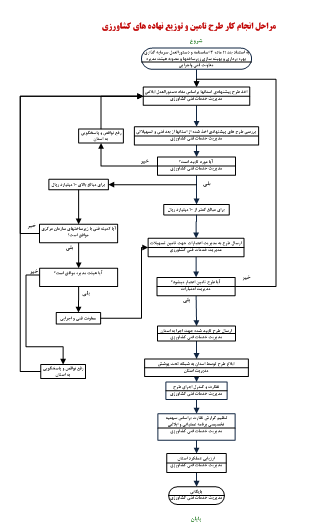 